    П Р О Е К Т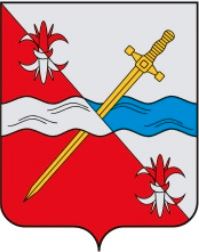 СТРАТЕГИЯсоциально-экономического развитияСоветского городского округаСтавропольского края до 2035 года                                                     г.ЗеленокумскСодержание                                   Введение          Стратегия социально-экономического развития Советского городского округа  Ставропольского края  до 2035  года (далее – Стратегия) определяет ключевые направления дальнейшего динамичного и устойчивого социально-экономического развития Советского городского округа Ставропольского края с целью повышения благосостояния местного населения с учетом требований государственной политики Российской Федерации и Ставропольского края. Стратегия  основана на понимании важнейших проблем развития и оценки сопряженных рисков и ресурсных возможностей Советского  городского округа Ставропольского края (далее - Советский ГО СК).Стратегия  разработана в соответствии с Федеральным законом от 28 июня 2014 года №172-ФЗ «О стратегическом планировании в Российской Федерации» (далее также - Федеральный закон № 172-ФЗ), Приказом Минэкономразвития России № 132 от 23 марта 2017 г. «Об утверждении Методических рекомендаций по разработке и корректировке стратегии социально-экономического развития субъекта Российской Федерации и плана мероприятий по ее реализации».В Стратегии учтены положения:Основ государственной политики регионального развития Российской Федерации на период до 2025 года, утвержденных Указом Президента РФ от 16 января 2017 года № 13;Основ государственной политики в области экологического развития Российской Федерации на период до 2030 года, утвержденных Президентом Российской Федерации 30 апреля 2012 года;Основ государственной культурной политики, утвержденных Указом Президента Российской Федерации от 24 декабря 2014 года № 808;Основ государственной политики Российской Федерации в области гражданской обороны на период до 2030 года, утвержденных Указом Президента Российской Федерации от 20 декабря 2016 г. № 696;Стратегии национальной безопасности Российской Федерации, утвержденной Указом Президента Российской Федерации от 31 декабря2015 года № 683;Стратегии экологической безопасности Российской Федерации на период до 2025 года, утвержденной Указом Президента Российской Федерации от 19 апреля 2017 года № 176;Стратегии экономической безопасности Российской Федерации на период до 2030 года, утвержденной Указом Президента Российской Федерации от13 мая 2017 года № 208;• Стратегии государственной национальной политики Российской Федерации на период до 2025 года, утвержденной Указом Президента Российской Федерации от 19 декабря 2012 года № 1666;Плана мероприятий по реализации в 2016-2018 годах Стратегии государственной национальной политики Российской Федерации на период до 2025 года, утвержденного распоряжением Правительства Российской Федерации от 23 декабря 2015 года № 2648-р;Стратегии развития информационного общества в Российской Федерации на 2017-2030 годы, утвержденной Указом Президента Российской Федерации от 09 мая 2017 г. № 203 «О Стратегии развития информационного общества в Российской Федерации на 2017-2030»;Стратегии развития железнодорожного транспорта в Российской Федерации до 2030 года, утвержденной распоряжением Правительства Российской Федерации от 17.06.2008 № 877-р;Программы «Цифровая экономика Российской Федерации», утвержденной распоряжением Правительства Российской Федерации от 28 июля 2017 года  № 1632-р;Стратегии научно-технологического развития Российской Федерации, утвержденной Указом Президента Российской Федерации от 01 декабря 2016 года № 642;Стратегии устойчивого развития сельских территорий Российской Федерации на период до 2030 года, утвержденной распоряжением Правительства Российской Федерации от 02 февраля 2015 года № 15-р;Стратегии развития малого и среднего предпринимательства в Российской Федерации на период до 2030 года, утвержденной распоряжением Правительства Российской Федерации от 02 июня 2016 года № 1083-р;Стратегии развития физической культуры и спорта в Российской Федерации на период до 2020 года, утвержденной распоряжением Правительства Российской Федерации от 07 августа 2009 года № 1101-р;Стратегии государственной культурной политики на период до 2030 года, утвержденной распоряжением Правительства Российской Федерации от 29 февраля 2016 года № 326-р;Транспортной стратегии Российской Федерации на период до 2030 года, утвержденной распоряжением Правительства Российской Федерации от 22 ноября 2008 года № 1734-р;•	Энергетической стратегии России на период до 2030 года, утвержденной распоряжением  Правительства  Российской   Федерации   от   13   ноября 2009 года № 1715-р;Стратегии развития информационного общества в Российской Федерации на 2017-2030 годы, утвержденной Указом Президента Российской Федерации от 09 мая 2017 г. № 203;Указа Президента Российской Федерации от 07 мая 2018 № 204 «О национальных целях и стратегических задачах развития Российской Федерации на период до 2024 года»;Стратегии социально-экономического развития Ставропольского края до 2035 года.        Стратегия разработана на основании постановления администрации Советского городского округа Ставропольского края от 17 декабря 2018 г. № 1761 «Об утверждении Порядка разработки и корректировки Стратегии социально-экономического развития Советского городского округа Ставропольского края, плана мероприятий по реализации Стратегии социально-экономического развития Советского городского округа Ставропольского края» и постановления администрации Советского городского округа Ставропольского края от 17 декабря 2018 г. № 1762 «О разработке Стратегии Социально-экономического развития Советского городского округа Ставропольского края до 2035 года».        Стратегия  является документом целеполагания, базой  системы стратегического планирования развития Советского ГО СК, определяет долгосрочные приоритеты, цели и задачи, предлагает основные направления развития на период до 2035 года, механизмы достижения поставленных целей и задач с учетом достигнутого уровня и выявленных проблем развития. Положения Стратегии в дальнейшем раскрываются и конкретизируются, на ее основе разрабатываются план мероприятий по реализации Стратегии, муниципальные программы, схема территориального планирования Советского ГО СК.         Стратегия  является последовательным продолжением Стратегии социально-экономического развития Советского муниципального района  Ставропольского края  на период до 2020 года. Таким образом, соблюдается закрепленный  федеральным законодательством принцип преемственности и непрерывности, который означает, что разработка и реализация документов стратегического планирования осуществляется последовательно с учетом результатов реализации ранее принятых документов стратегического планирования.       Развитие Советского ГО СК  планируется осуществить в рамках единой системы стратегического планирования, регулируемой государственными органами исполнительной власти Ставропольского края, предусматривающей реализацию взаимно согласованных действий по созданию в долгосрочном периоде объектов государственной и муниципальной инфраструктуры, применению мер государственной и муниципальной поддержки развития приоритетных направлений экономики Советского ГО СК.        Разработка Стратегии   осуществлялась на основе анализа экономических и инфраструктурных ресурсов Советского ГО СК, выявления ключевых проблем развития территории.	    Обеспечение экономического роста и повышения благосостояния населения Советского района будет осуществляться за счет модернизации существующих и создания новых производств, притока инвестиций и инноваций, формирования промышленных зон, реализации инвестиционных проектов.         В ходе разработки Стратегии  учитывалось мнение жителей, общественных организаций, предприятий и организаций, предпринимателей Советского ГО СК. 	    Стратегия  носит директивный характер, и являются основным официальным документом, определяющим развитие Советского ГО СК  на долгосрочную перспективу. При этом Стратегия  может корректироваться  исходя из  складывающейся ситуации в процессе   ее реализации.        1. Оценка достигнутых целей и потенциал социально-экономического развития Советского городского округа Ставропольского края        1.1. Результаты комплексного анализа социально-экономического развития края Советского городского округа Ставропольского, отражающие его место в экономике Ставропольского края       Советский ГО СК  расположен в Юго-Восточной части Ставропольского края,  являющегося одним из ключевых регионов Юга России.         Общая земельная площадь Советского ГО СК  составляет 208,9 тыс. га  в том числе: сельскохозяйственные  угодья      -  182,7 тыс. га, земли водного фонда  -      3,1 тыс. га.  Административным центром Советского ГО СК является                        г. Зеленокумск.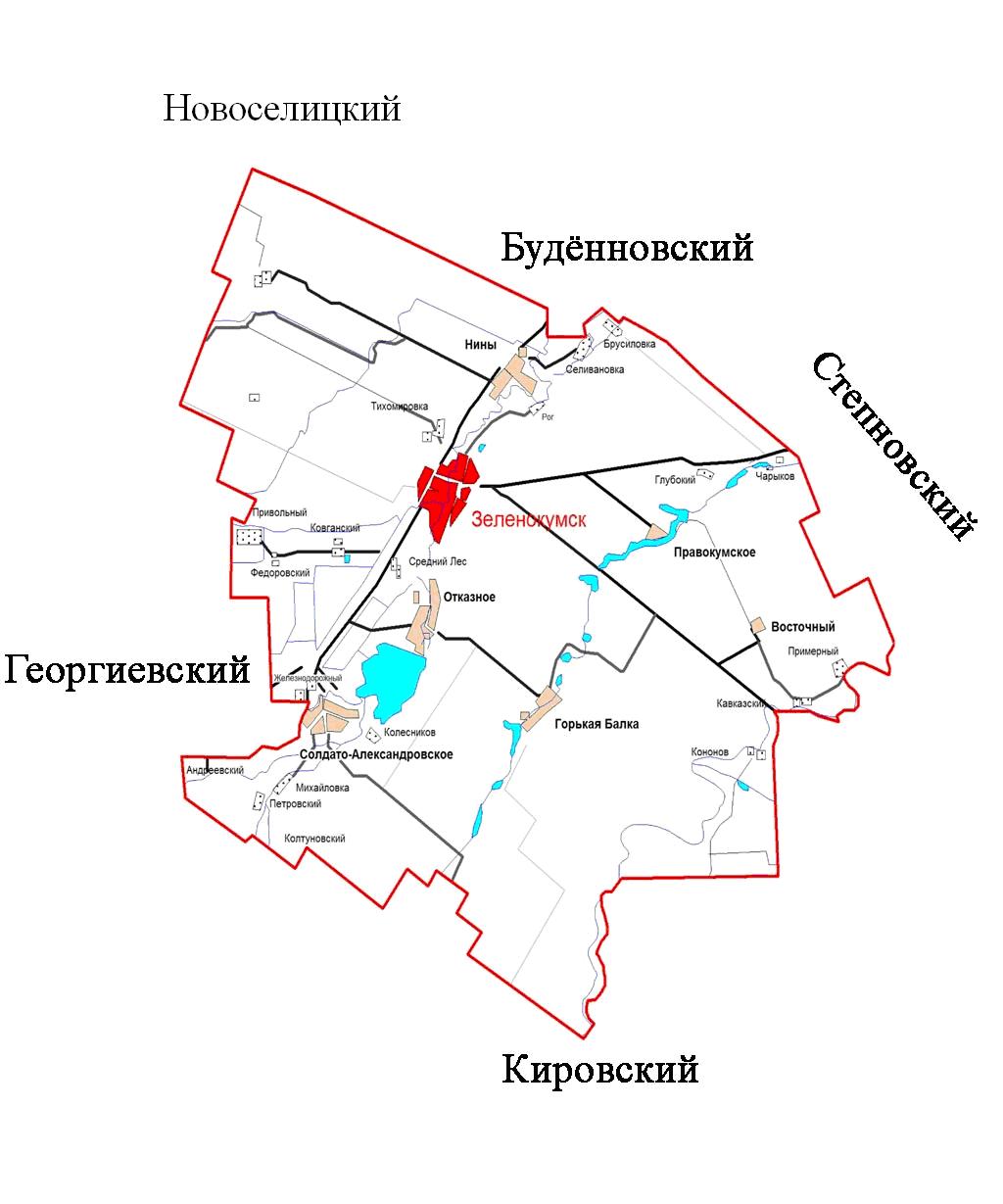 Рисунок 1  Карта Советского ГО СК        Советский ГО СК  является  экономически развитым  муниципальным образованием  Ставропольского края, обладающим достаточным  ресурсным потенциалом  для дальнейшего экономического и социального развития.       Численность населения Советского ГО СК составляет  около  61,4 тыс. чел. или 2,2% от численности населения Ставропольского края, что соответствует    11 месту. При этом Советский ГО СК вносит весомый вклад в экономику Ставропольского края.В целом по объему отгруженной собственной продукции обрабатывающих отраслей промышленности Советский ГО СК   в 2017 году  занял  7 место среди муниципальных районов Ставропольского края.  По производству основных видов сельскохозяйственной продукции - 5 место по валовому сбору зерновых и зернобобовых культур и  6 - по производству молока.                                                                                                          Таблица 1               Доля Советского ГО СК в различных показателях социально-экономического развития Ставропольского края, 2017 г.         Экономика Советского ГО СК  на протяжении многих лет имела выраженный акцент на аграрную экономику. Однако в последние годы доля произведенной в городском округе промышленной продукции в общем объеме  стала увеличиваться и в 2017 г. составила  44,3%  при доле сельского хозяйства 46,3% .        Сравнительный анализ  показателей социально-экономического развитияСоветскому ГО СК  и аналогичных муниципальных образований Ставропольского края, показал, что в 2017 году  по 6   из 12 анализируемых  показателей, значения показателей  Советского ГО СК превышают значения анализируемых муниципальных образований  (таблица 2):                                                                                                                                                                                     Таблица 2Сравнительные показатели социально-экономического положенияаналогичных Советскому городскому округу муниципальных образований  Ставропольского края- по объему отгруженных товаров (работ, услуг) собственного производства по крупным и средним предприятиям;- объему отгруженной товаров (работ, услуг) собственного производства по виду экономической деятельности "Обрабатывающие производства" (по крупным и средним предприятиям);- доле продукции обрабатывающих производств в общем объеме отгруженной собственной продукции, производству  мяса всех видов в сельхозорганизациях (в живом весе);- среднемесячной номинально начисленной заработной плате работников крупных и средних предприятий, доле детей в возрасте  1-6 лет, получающих дошкольную образовательную услугу в общей численности детей 1- 6лет).        По валовому сбору зерновых и зернобобовых культур в хозяйствах всех категорий  Советский ГО СК уступает Ипатовскому ГО СК,  площадь территории которого  в 2 раза больше, следовательно,  и по данному показателю в расчете на единицу площади  значение  показателя Советского ГО СК превышает значения анализируемых муниципальных образований.       По численности занятых в экономике Ставропольского края,  анализируемые  муниципальные  образования  находятся  в  одной     группе.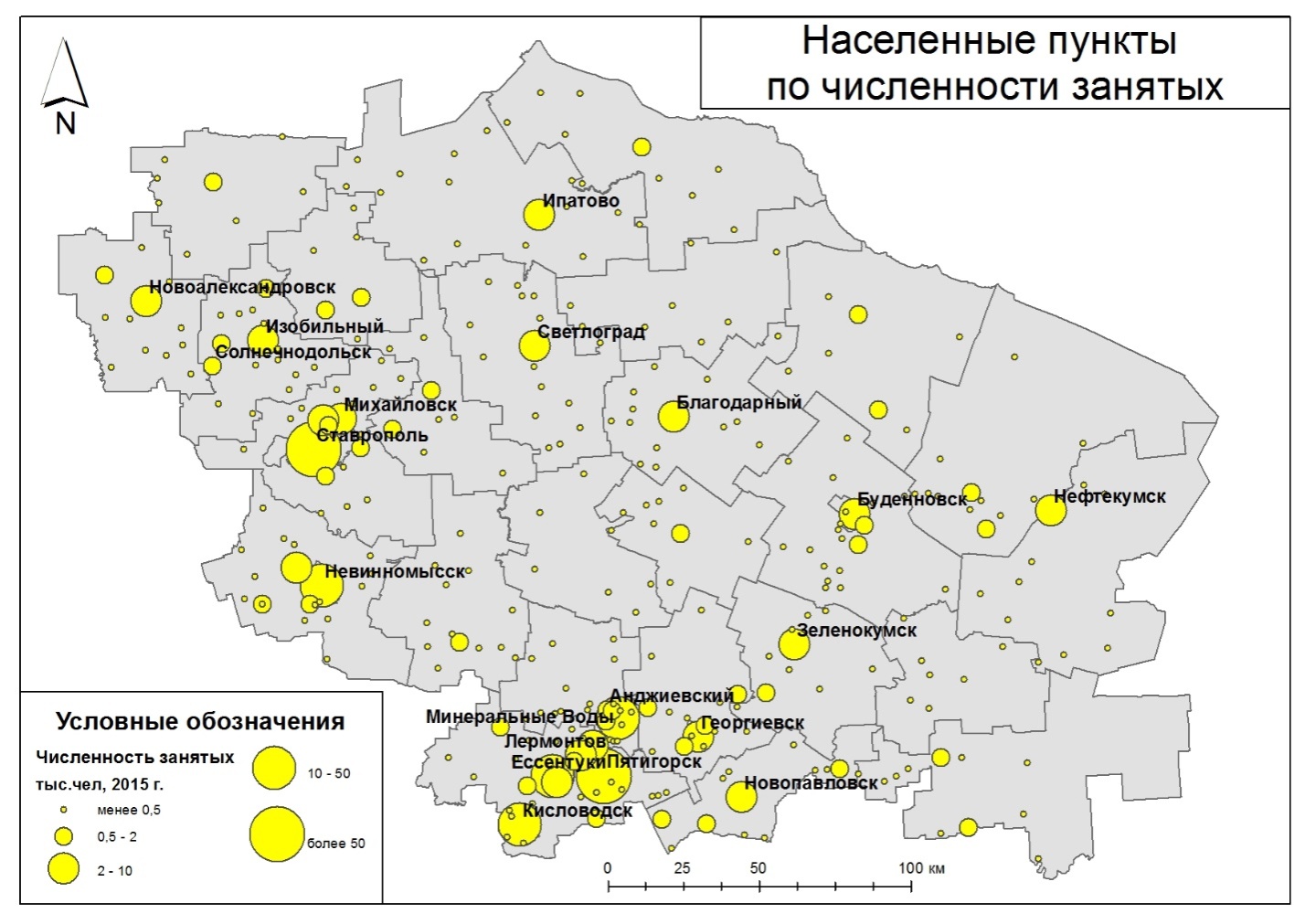                               Рисунок 2. Населенные пункты Ставропольского края по численности занятых                                                  в  экономике По количеству фирм  - Советский ГО СК лидирует среди анализируемых муниципальных образований.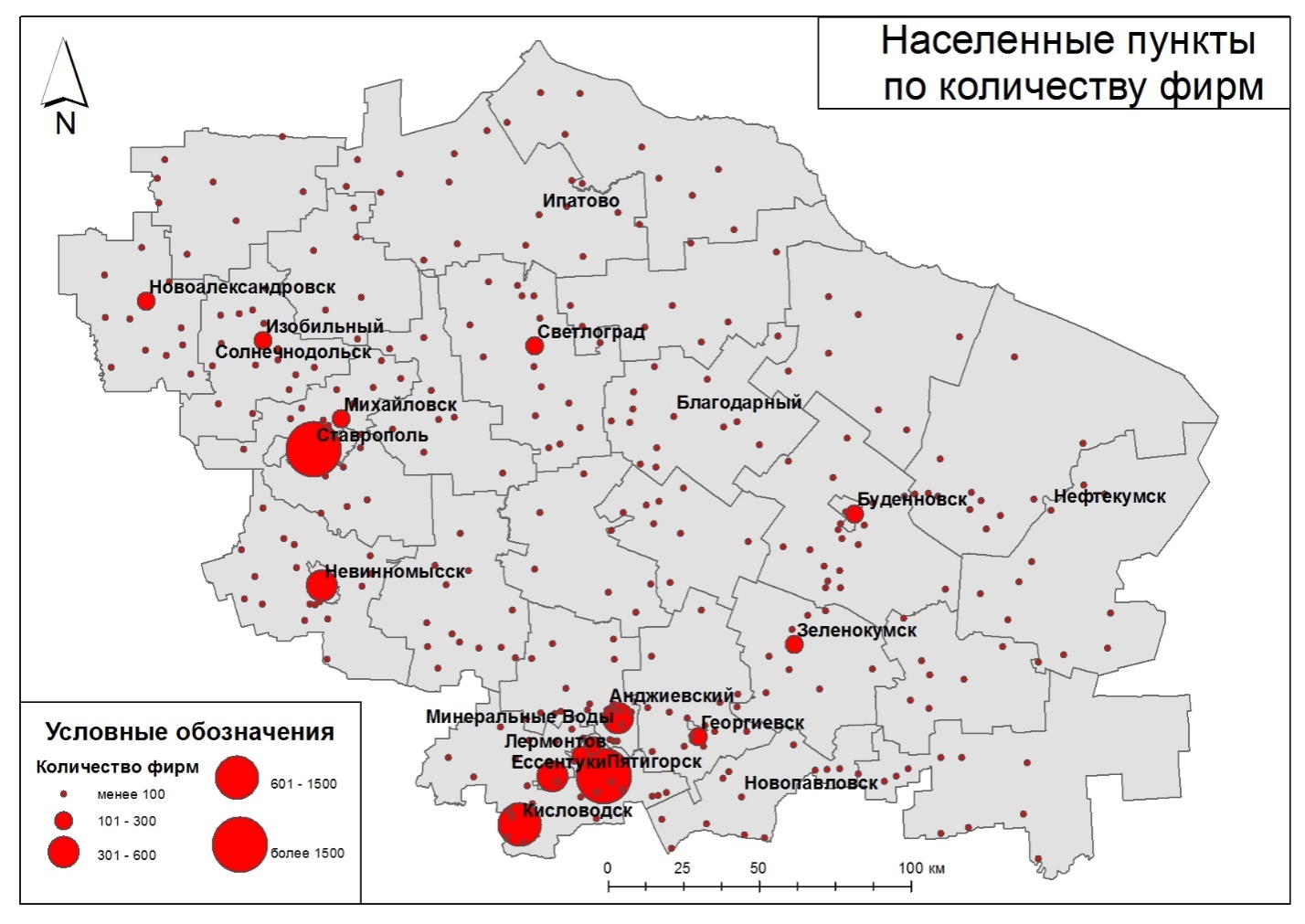                               Рисунок 3. Градация населенных пунктов Ставропольского края по количеству фирм        Отличительной характеристикой  Советского ГО СК  является наличие свободных трудовых ресурсов и  ресурсного потенциала (приложение №1 к Стратегии), достаточного для интенсивного развития.         Богатством Советского ГО СК   являются почвы, включающие в себя 7 разновидностей, с преобладанием (70%) темно-каштановых, не уступающих по качеству почвам Франции.  На территории  Советского  ГО СК протекает средняя река Кума на которой построено одно из самых крупных - Отказненское водохранилище (с акваторией 20 кв. км). Водные ресурсы представлены также многочисленными прудами, которые используются для целей водоснабжения, орошения и рыболовства. Запасы минерального сырья  представлены  глинами и песчано-гравийной смесью. По глинам определенны 3 горных отвода общей площадью . На территории  Советского ГО СК разведаны 8 видов минеральных вод.   Советский ГО СК расположен с точки зрения гидрологии на подземном «море», запасы пресной питьевой воды не ограничены.         Благоприятная экологическая ситуация  (комплексный индекс экологической ситуации – 3,5) предоставляет  возможности для производства экологически чистой продукции.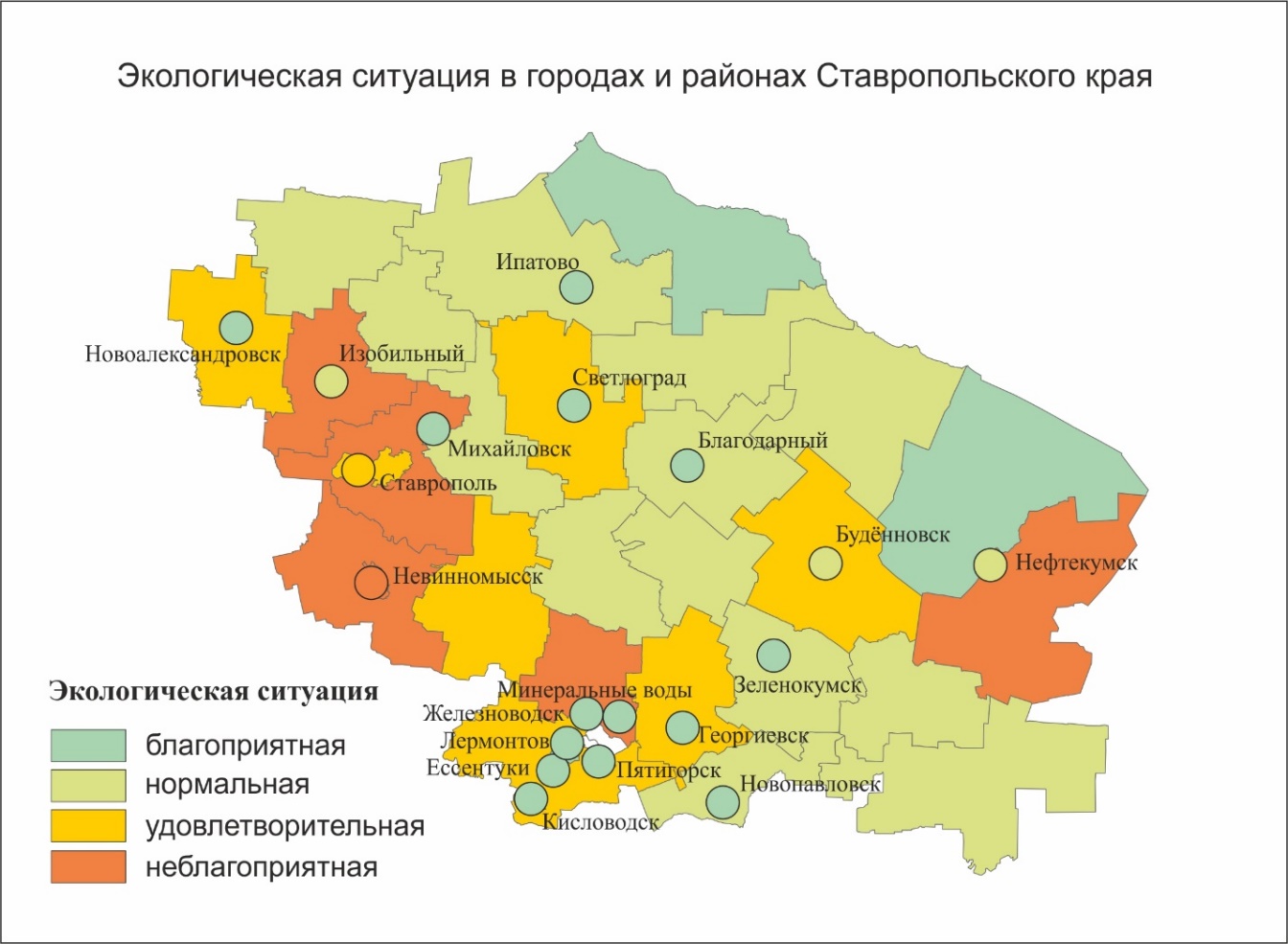        Рисунок 4. Экологическая ситуация в городах и районах Ставропольского края         Кроме того, на протяжении последних лет в Советском ГО СК ведется активная работа по созданию комфортной среды проживания и ведения бизнеса (приложение №6  к Стратегии).        1.2. Результаты оценки основных показателей социально-экономического развития, конкурентоспособности и инвестиционной привлекательности Советского городского округа Ставропольского края       1.2.1. Анализ социально-экономического развития Советского городского округа Ставропольского края                                             Экономика        По состоянию на 31 декабря 2017  года численность населения Советского ГО СК  составила 61 496  чел. или 2,2% от численности населения Ставропольского края, это  11 место в крае, при этом Советский ГО СК вносит весомый вклад в  экономику края.        В Советском ГО СК  в 2017 году зарегистрировано 442 юридических лица и 1727  предпринимателей без образования юридического лица. Число индивидуальных предпринимателей в сравнении с  2016 годом  увеличилось на 3,0% или на 51 человек.        Темп роста доли предпринимателей Советского района в общем количестве предпринимателей, зарегистрированных в Ставропольском крае,  за  последние 5 лет составил 105,5%.	        Несмотря на крайне неблагоприятные внешние факторы 2014 - 2016 годов и продолжающееся развитие экономики в условиях санкций, в Советском ГО СК  удалось сохранить костяк промышленного потенциала.       За  последние 5 лет (2013-2017 годы) общий оборот хозяйствующих субъектов вырос  в 1,6 раза (2012 г. - 9407,5 млн. руб., 2017 г. – 15208,1 млн. руб.). 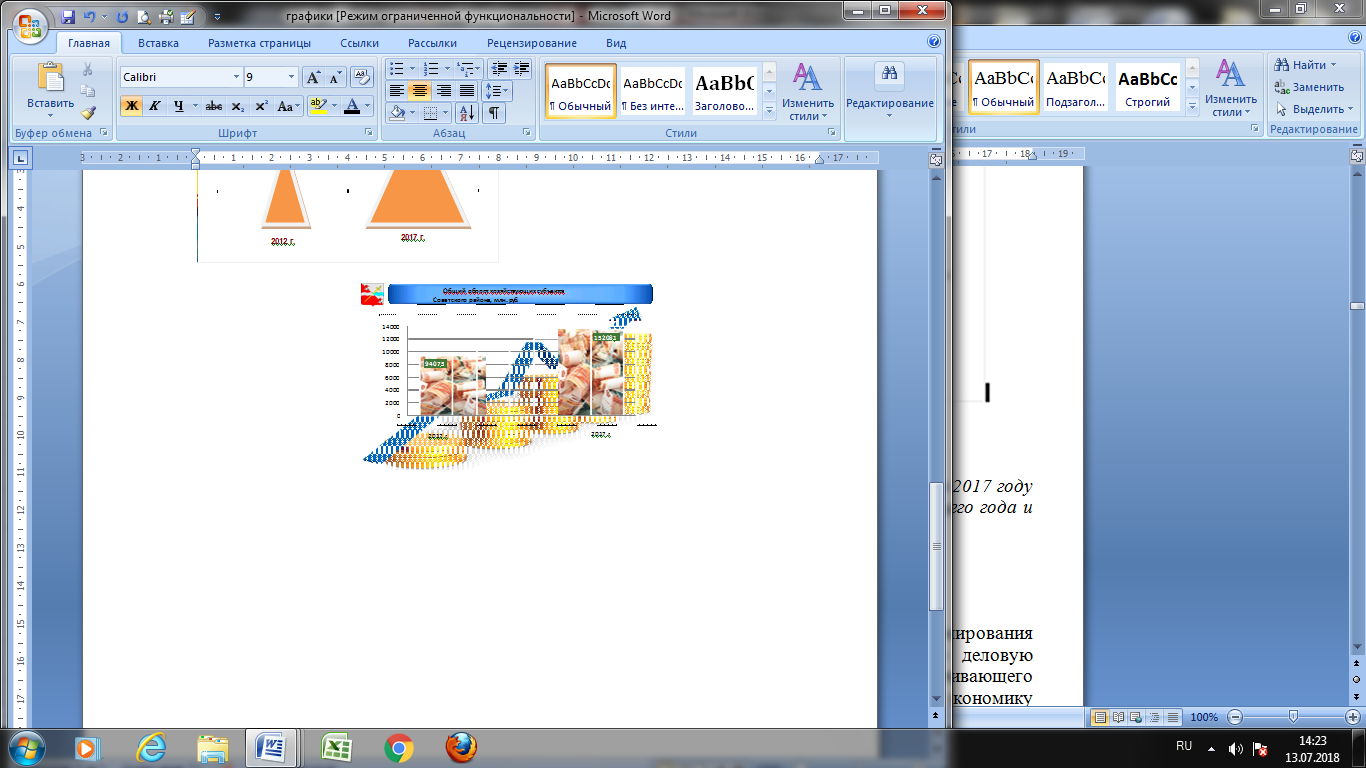 Рисунок 5.  Динамика общего оборота хозяйствующих субъектов  Советского ГО СК                                       Сельское хозяйство	    В  2017 году  всеми  крупными  и средними предприятиям Советского ГО СК отгружено сельскохозяйственной продукции собственного производства на сумму 3 272,4 млн. руб. (95,9% к уровню 2016 года),  из которых отгружено: продукции растениеводства - на 2 904,9 млн. руб., продукции животноводства - на 367,5 млн. руб., что соответственно составляет 95,9% и 96,3% к уровню  2016 года.	     По производству основных видов сельскохозяйственной продукции  Советский  ГО СК занимает 5 место по валовому сбору зерновых и зернобобовых культур и  6 по производству молока.	  Негативное влияние на объемы отгрузки сельскохозяйственной продукции в стоимостном выражении оказало снижение закупочных цен, так,   в 2017 году сельхозорганизациями зерновых и зернобобовых культур отгружено в натуральном выражении на 11,0% больше, чем за 2016 год, при этом в стоимостном выражении сумма отгрузки растениеводческой продукции сократилась  на 4,1%.В 2017 году в сельскохозяйственных предприятиях и крестьянских (фермерских) хозяйствах Советского ГО СК зерновые культуры убраны с площади 108,8 тыс. га, валовой сбор составил 475,3 тыс. тонн, при средней урожайности      43,7 ц/га. По сравнению с 2016 годом валовой сбор зерновых культур увеличился на 39,5 тыс. т  или на 9,1%, урожайность на 2,8 ц/га или на 6,8%. Валовый сбор зерновых и зернобобовых культур в сравнении с 2012годом увеличился на 57.7%.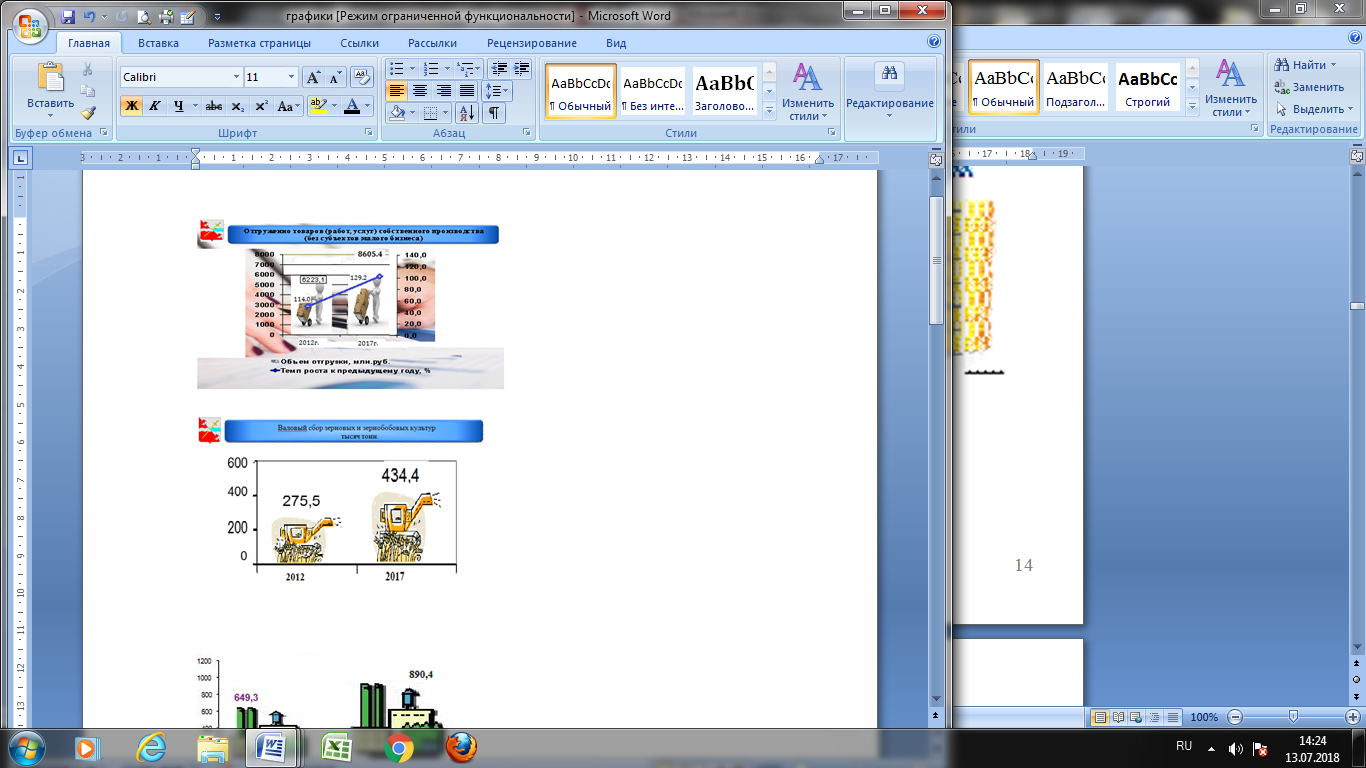         Рисунок 6.  Динамика  валового сбора зерновых и зернобобовых культур                              Советского ГО СК         	   Валовой сбор озимой пшеницы составил 372,8 тыс. т, что на 23,3  тыс. т или на 6,7% выше  прошлогоднего, при этом средняя урожайность увеличилась на 9,9%  и составила 46,6 ц/га.	   Наилучших показателей по валовому сбору и урожайности добились: СПК колхоз «Русь»; СПК колхоз имени Ленина.       Крестьянские (фермерские) хозяйства убрали зерновые и зернобобовые культуры с площади 26,1 тыс. га, намолотили 97,7 тыс. т зерна (161,5% к уровню 2016 года), при урожайности 37,4 ц/га.	Подсолнечник убран с площади 15,1 тыс. га, валовой сбор составил 26,3 тыс.т, что на 2,8 тыс. т или на 11,9% выше уровня 2016 года. Урожайность увеличилась  на 4,8% (на 0,8 ц/га) и составила 17,4 ц/га.	За январь-декабрь 2017 года производство (реализация) на убой  мяса в живом весе в целом по крупным и средним предприятиям Советского ГО СК составило 1151 т, что на 85 т или на 8,0% больше уровня соответствующего периода 2016 года. При этом производство  говядины увеличилось на 6,0% и составило 1114т.        По сравнению с уровнем по состоянию на 01.01.2017 года поголовье крупного рогатого скота в СПК   сократилось на 719 голов, или на 7,8% и по состоянию на 31.12.2017 года составило 8 487 голов, в том числе молочных коров 2626 голов. Поголовье МРС составляет 629 голов (107,2% к уровню соответствующего периода 2016 года).       За отчетный период сельхозпредприятиями произведено 12 188  т  молока, что на 223 т или на 1,8% меньше уровня соответствующего периода 2016 года. Надой молока на 1 корову сократился на 108 кг или на 2,2% и составил 4825 кг.                         Промышленность         В общем объеме отгруженной крупными и средними предприятиями округа собственной продукции  за  2017 год доля промышленной продукции составила  44,3%, из них доля продукции обрабатывающих производств - 35,8%, доля продукции и услуг по обеспечению электрической энергией, газом и паром - 7,0%, доля услуг по водоснабжению, водоотведению и утилизации отходов - 1,5%. 	 В целом по объему отгруженной собственной продукции обрабатывающих отраслей промышленности район в 2017 году, как и в 2012 году, занимает 7 место среди муниципальных районов Ставропольского края.        Объем отгруженной  промышленной продукции крупными и средними предприятиями округа всех отраслей (по чистым видам деятельности) за январь-декабрь  2017 года составил 3 129,6 млн. руб. или 86,2% к уровню аналогичного периода 2016 года. В том числе объем отгруженной продукции обрабатывающих производств сократился на 17,6%  и  составил 2528,5  млн. руб. (основной причиной снижения показателя является сворачивание со 2 квартала 2017 года производственной деятельности ООО «Транс», при этом на данной производственно-технической базе развернуто производство продукции вновь образованным предприятием ООО «Ника», которое периодическую статистическую отчетность не предоставляет, т.к. в настоящее время не отнесено в разряд средних предприятий). Объем продукции и услуг по обеспечению электрической энергией, газом и паром увеличился на 8,4% и составил 492,5 млн. руб., объем работ и услуг по водоснабжению, водоотведению и утилизации отходов увеличился на 0,3% и составил 108,6 млн. руб.       Обрабатывающие производства в округе  наиболее широко представлены предприятиями по производству электрооборудования, производству пищевых продуктов, производству неметаллических минеральных продуктов.         Характеризуя вклад организаций округа в общие показатели Ставропольского края можно отметить, что объем производств электрического оборудования от общекраевого показателя  составил более 13,0%, объем производства напитков - 2,5%.      Малому  бизнесу района  удалось  сохранить  положительные темпы развития.    Так,  по оценочным  данным,  оборот  субъектов      малого бизнеса за 2017 год составил 6,6 миллиарда  руб.,  или 146,6 % к уровню  2016 года и в 2,5 раза больше чем в 2012 году.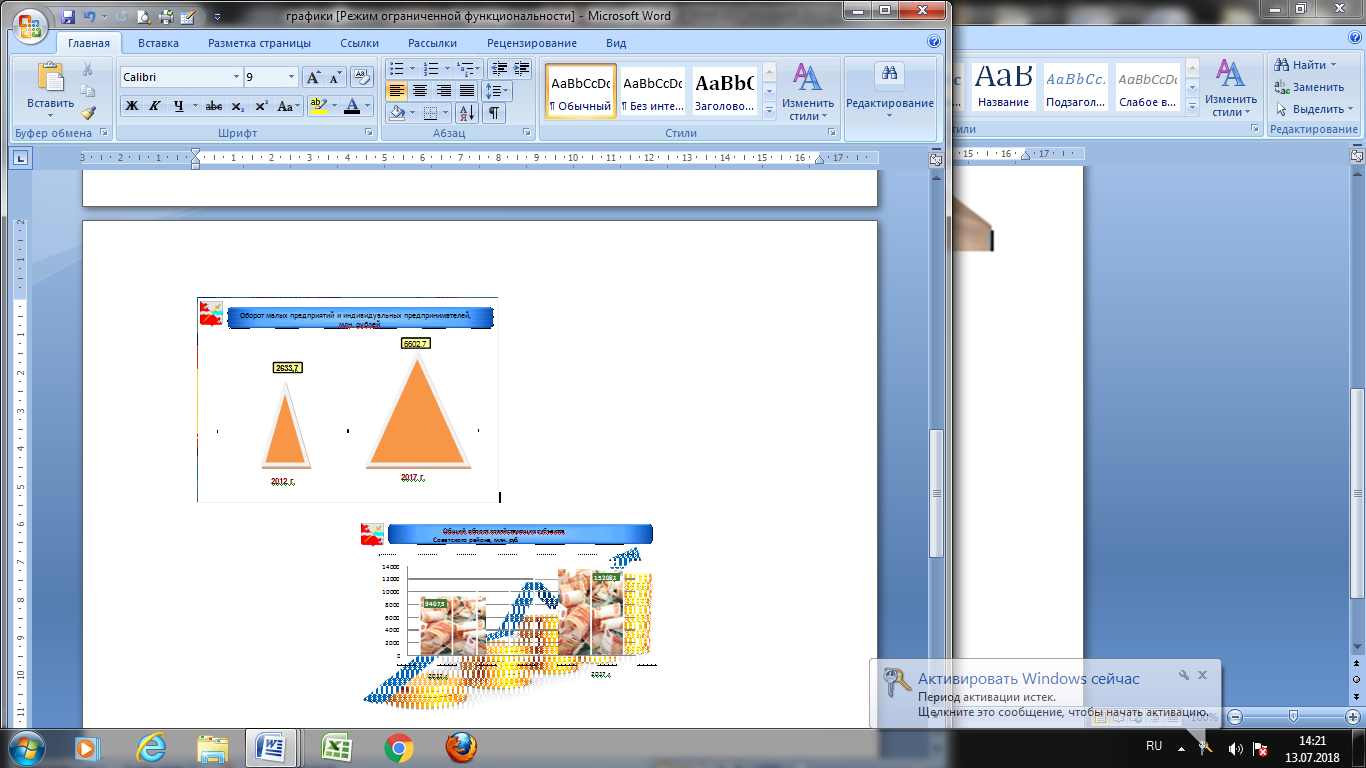       Рисунок 7  Динамика  оборота малых предприятий и ПБОЮЛ Советского ГО СК        Основой экономического развития служит укрепление материально-технической базы организаций, то есть инвестиции в основной капитал.         Среднегодовой объем инвестиций в основной капитал по крупным и средним предприятиям за анализируемые  пять лет составил около 900,0 млн. руб., что превышает уровень объема инвестиций за 2012 год на 37,1%.        Основные фонды организаций за 5 лет увеличились в 1,4 раза.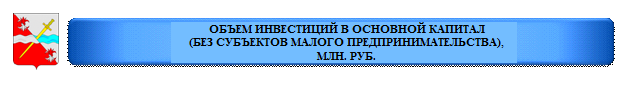 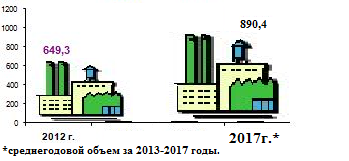             Рисунок 8.  Динамика объема инвестиций в основной капитал                                Советского ГО СК        Среднемесячная заработная плата (работников отчитывающихся в Росстат организаций) за 2017 год составила 25 355,1 руб.,  что превышает уровень 2016 года и 2012 года соответственно   на 4,4%  (на 1 064,1 руб.)  и  58,3%.   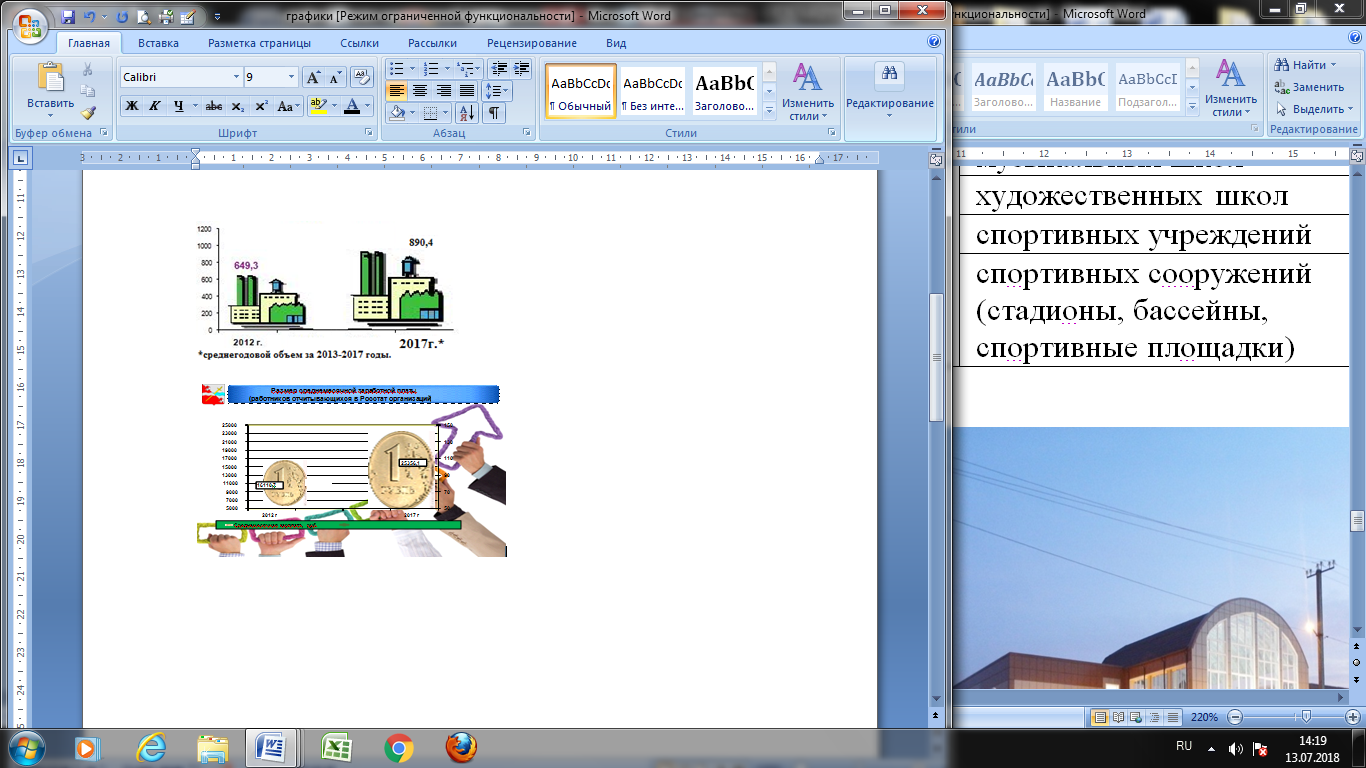          Рисунок 9.  Динамика размера среднемесячной заработной платы                                Советского ГО СК        Темп роста среднемесячной  заработной платы  практически   соответствует  темпу роста   общего  оборота   хозяйствующих   субъектов   городского   округа  и свидетельствует о пропорциональном экономическом и социальном  развитии.            Несмотря на ежегодный рост среднемесячной заработной платы, ее размер в 2017 году ниже  среднекраевого  уровня  на  13%. Отсутствие  в городском округе достаточного количества  высокооплачиваемых рабочих мест вызывает трудовую миграцию квалифицированных кадров в другие регионы Российской Федерации. По оценочным данным количество трудовых мигрантов колеблется от 2,8  до 3,3 тыс. человек.           Как  в большинстве  территорий Ставропольского края в Советском ГО СК высокий уровень самозанятости населения  в личных подсобных хозяйствах, а также в неформальном секторе (как основное или дополнительное место работы).Положение на рынке труда в 2017 году улучшилось.  ГКУ "Центр занятости населения Советского района" было признано безработными 771 человек, трудоустроено 764 человека. Численность зарегистрированных безработных  на 01.01.2018  года составила 372 человека, что на 27,1% (138 человек) меньше, чем на начало 2017 года. В сравнении с  2013 годом численность безработных сократилась на 122 человека или на 24%.                      Потребительский рынок и туризм          В  Советском ГО СК, как и в целом по стране,  наиболее быстрое развитие наблюдается в развитии потребительского рынка. Это и организация магазинов «шаговой» доступности, обеспечивающих повседневные нужды, с одной стороны, и  строительство крупных специализированных магазинов и супермаркетов, обеспечивающих более глобальные потребности населения.           В  розничной торговле городского округа представлены все товарно-сырьевые группы товаров народного потребления. В  2017 году  осуществляли деятельность 562  объекта розничной торговли, что на 68 объектов или на 13,8% больше, чем на начало 2013 года, при этом торговая площадь стационарных торговых объектов за анализируемый  период увеличилась на 33,6% и составила 27,6 тыс. кв. метров или 449 кв. метров на 1000 человек населения, что выше норматива минимальной обеспеченности торговой площадью стационарных торговых объектов  на  32,4%.	Розничный товарооборот по всем каналам реализации за 2017 год  составил более 3 млрд. рублей (3 087,8 млн. руб.), что в действующих ценах на 6,6% больше уровня 2016 года. В сравнении с 2012 годом данный показатель вырос на  37,9%.        Объем платных  услуг,  оказанных  населению в 2017 году   к  уровню  2016 года увеличился  на   5,2%  и  в  2017 году   составил  1291,4 млн. руб.  Доля жилищно-коммунальных услуг в общем объеме платных услуг в сравнении с 2012 г  уменьшилась на 2,3% и  составила  50,4%. Объем жилищно-коммунальных услуг за анализируемый период  увеличился на  45,2%,  что на 11,4 % ниже   роста среднемесячной заработной платы и свидетельствует об опережающем росте среднемесячной  заработной платы населения.          Инициатива субъектов предпринимательской деятельности в области развития туризма в анализируемом периоде ограничивалась реализацией туристических путевок   и предоставлением гостям Советского ГО СК гостиничных номеров.                                            Социальная сфера                                                 Образование        На территории округа в 51 учреждении образования обучалось и воспитывалось 10773 человека (что на 426 человек больше чем в 2016 г.        Основой уровня качества предоставляемых населению образовательных услуг является  уровень материально-технической базы и кадровый потенциал.         За последние пять лет произошло значительное улучшение материально-технической базы сферы «Образование», на эти цели было направлено около 116 млн. руб., в том числе 15,7 млн. руб. – средства федерального бюджета, 25, 0 млн. руб. – краевого бюджета  75, 0 млн. руб. – местного бюджета.        Для обеспечения  полного охвата услугами дошкольного образования детей в возрасте 3-х лет и старше  и создания дополнительных мест  для детей от 1,5  до 3-х лет за последние 5 лет количество мест в дошкольных образовательных учреждениях  увеличено на 739 мест или на 22,4% к уровню 2012 года, в том числе открыто 4 новых детских сада на 355 мест.         В целях создания  условий для занятий физической культурой и спортом в  рамках государственной программы Российской Федерации «Развитие образования на 2013-2020 годы»  было направлено  8, 2млн. руб., в том числе на ремонт 6 спортивных залов и  спортивного клуба.   За анализируемый период  улучшились показатели уровня обученности и качества знаний учащихся. Количество обучающихся общеобразовательных учреждений, окончивших учебный год на «4» и «5»,  увеличилось на 3,2%  - с 42,9% в 2012 году до 46,1% в 2017 году.         В различных краевых конкурсах приняли участие 897 человек, что в сравнении с 2012 г. на 28,% или на 197 человек больше. Из них победителями и призёрами стали 163 учеников,  что больше на 8,7 %.          В различных всероссийских конкурсах участие приняли 127 человек. Из них победителями и призёрами стали 27 человек,  что соответственно на     15,5 %  и 17,4% больше чем в 2012 году.                                           Культура         Для удовлетворения культурных потребностей населения осуществляют деятельность 34 объекта культуры, в том числе: 15 библиотечных подразделений, 14  учреждений культурно-досугового типа в сфере культуры и искусства, 4 учреждения дополнительного образования, 1 кинотеатр.          На развитие материальной базы культуры и дополнительного образования детей за анализируемый  период направлено около 37 млн. руб.            За анализируемый период произведены работы по ремонту кровли МОУ ДОД «Зеленокумская художественная школа», текущему  ремонту помещений МОУ ДОД «Зеленокумская музыкальная  школа», текущему ремонту МКУК «Солдато-Александровское социально-культурное объединение,   капитальному ремонту  Дома культуры с. Правокумского.           С целью дальнейшего социального  развития  в 2017 году изготовлена проектно-сметная документация на строительство муниципального учреждения культуры «Центральная библиотека Советского района».        Дети Советского ГО СК не только активно участвуют  в культурных мероприятиях, но и  становятся призерами, победителями.         Так,  в 2017 году призерами  районных, зональных и краевых конкурсов стали 123 учащихся, что почти в 2 раза больше чем в 2012 г.         В 2017 году Победителями и призерами во всероссийских и международных конкурсах - 12 учащихся, победителями III Международного телевизионного конкурса «Талант -2017»  стал танцевальный коллектив «Задоринки» МУДО «Детская школа искусств с. Горькая Балка». Учащиеся  МУДО «Зеленокумская детская художественная школа» получили диплом 3 степени в краевой конкурсной выставке детского изобразительного творчества «Мы в ответе за мир»; эстрадный инструментальный  ансамбль «Смайлики» МУДО «Солдато-Александровская детская музыкальная школа» занял 2 места в III  Международном конкурсе дарований «Зимняя сказка» и VII Всероссийском конкурсе искусства и творчества «Планета звезд», учащиеся МБУДО «Зеленокумская детская музыкальная школа» стали победителями краевого конкурса «Народные мелодии».                                 Физическая культура и спорт              В развитии физической культуры и спорта  достигнуты существенные положительные результаты. Ежегодно увеличивается численность  систематически занимающихся физической культурой и спортом. Так, по состоянию на 1 января 2018 года она  составила 21 300 человек, что  в 3,4 раза больше чем в 2012 году (в 2012 году - 6209).Сборные команды  принимали участие в краевых и всероссийских спортивных мероприятиях. В 2017 году  спортсмены  Советского ГО СК  заняли 12 командных и 167 личных призовых мест, что 32,7 больше чем в 2012 году.Сборная команда Советского ГО СК  в 2017 году на XXI краевой открытой спартакиаде инвалидов заняла 1 место, в XVIII спартакиаде среди ветеранов войны, труда и спорта - 5 место и 7 место -  в XII сельских спортивных играх Ставропольского края.                              Молодежная политика          Молодежь Советского ГО СК  в 2017 году приняла участие в 64 районных мероприятиях, 27 краевых и межрегиональных мероприятиях. В последние годы получило развитие волонтерское движение. В 2017 году численность волонтерских объединений насчитывает 2196 человек.Совершенствуется деятельность детских, общественных, молодежных организаций. В детском движении принимают участие 6458 детей и подростков.  В 2017 году на территории Советского ГО СК осуществляли деятельность 16 молодежных организаций, насчитывающих в своих рядах 1938 человек.         1.2.2. Анализ основных проблемных вопросов в экономике и социальном развитии Советского  городского округа Ставропольского края      На основании анализа данных о процессах социально-экономического развития Советского ГО СК можно выделить основные проблемы, требующие принятия мер в рамках обеспечения социально-экономического развития Советского ГО СК, на решение которых должны быть направлены совместные усилия органов местного самоуправления, предпринимательства и общественности Советского ГО СК: Проблемы в ведении финансово-хозяйственной деятельности предприятий и организаций: ухудшение финансового состояния предприятий  (снижение прибыли, увеличение дебиторской и кредиторской задолженностей);низкий уровень обновления   основных производственных фондов;дефицит оборотных средств, ограниченный доступ к кредитным ресурсам и другим инструментам долгосрочного финансирования;дефицит специалистов высокой квалификации.II. Проблемы развития инновационной сферы:низкий спрос со стороны реального сектора экономики на перспективные с точки зрения их коммерческого применения результаты научно-технической деятельности;слабость кооперационных связей между образовательными организациями и производственными предприятиями, в том числе в рамках системы подготовки специалистов под конкретные направления инновационной деятельности;низкий  уровень развития малого и среднего предпринимательства в сфере инноваций.III. Проблемы инвестиционной деятельности:       снижение количества внутренних  инвесторов;       низкий уровень активности  внешних инвесторов;       низкий уровень реализации инвестиционного потенциала Советского ГО СК;
       сосредоточение инвестиций в краевом центре и агломерациях;       отсутствие иностранных инвестиций.
IV. Проблемы развития малого и среднего предпринимательства: недостаточность начального капитала и собственных оборотных средств у субъектов малого и среднего предпринимательства;трудности с получением кредитов у кредитных организаций и высокие кредитные ставки;значительная разница в официальной оплате труда работников малых предприятий в сравнении с  крупными и средними, в том числе за счет наличия на предприятиях малого бизнеса «теневой» заработной платы. V. Проблемы местных товаропроизводителей:постоянно повышающиеся тарифы на ГСМ, энергоносители и коммунальные услуги;недостаточное внедрение новых технологий и научных разработок;жесткая конкуренция со стороны производителей из других регионов;проблемы вхождения в крупноформатную торговую сеть, как на территории Советского ГО СК, так и за его пределами.VI. Проблемные вопросы, сдерживающие развитие сферы потребительского рынка Советского ГО СК:снижение темпов развития потребительского рынка и сегмента платных услуг в связи с ослаблением платежеспособности населения;проникновение на рынок контрафактной, низкокачественной продукции;отсутствие механизмов регулирования потребительской сферы органами местного самоуправления;отсутствие развитого оптового звена в торговле.VII. Проблемы в сфере рынка труда и занятости населения:несбалансированность спроса и предложения рабочей силы;несоответствие профессиональных характеристик «безработных» требованиям работодателей;  низкий уровень заработной платы.VIII. Проблемы в сфере образования:отсутствие возможности полного удовлетворения спроса населения на предоставление   мест    в     дошкольных      образовательных учреждениях детей  от  3 лет;необходимость развития материально-технической и учебной базы  образовательных учреждений Советского ГО СК; дефицит педагогических кадров;низкий уровень заработной платы.IX. Проблемы в молодежной среде:недостаточная обеспеченность  объектами организация досуга молодежи, в том чиcле для показа фильмов в формате 3D; приобретение жилья для молодых семей;низкий уровень вакансий для трудоустройства молодежи;снижение уровня духовно-нравственных ценностей определенной части  молодежи.X. Проблемы в сфере культуры:недостаточное финансирование мероприятий по реставрации и содержанию объектов культуры;отсутствие здания для размещения библиотеки современного уровня;отток и старение специалистов, работающих в сфере культуры;низкий уровень оплаты труда специалистов.XI. Проблемы в сфере физической культуры и спорта:низкая обеспеченность образовательных организаций дополнительного и общего образования спортивным инвентарем и оборудованием;недостаточный уровень обеспеченности спортивными сооружениями;недостаточный уровень физической активности школьников, не обеспечивающий полноценное и гармоничное физическое развитие и укрепление здоровья подрастающего поколения.недостаточный уровень приобщения молодежи и граждан среднего возраста к занятиям физкультурой и спортом;низкий уровень оплаты труда специалистов .XII.  Проблемы в сфере социальной защиты населения:превышение темпов роста стоимости товаров и услуг над темпами роста  денежных доходов населения  Советского ГО СК;          увеличение числа граждан, нуждающихся в социальной поддержке. XIII. Проблемы в сфере жилищно-коммунального хозяйства:высокий уровень износа основных фондов коммунальной инфраструктуры; рост тарифов на ГСМ и  коммунальные услуги.XIV. Проблемы в сфере дорожного хозяйства:отсутствие достаточного объема финансовых ресурсов  для приведения автодорог  местного значения в нормативное состояние;необходимость проведения реконструкции участка автомобильной  дороги «Горькая  Балка - Отказное примыкание к автомобильной дороге      Кочубей - Зеленокумск - Минводы»  с устройством мостового перехода через реку Кума;отсутствие приоритета в строительстве объездных дорог;XV. Проблемы в сфере пространственного развития:отсутствие документов территориального планирования и градостроительного зонирования;недостаточный уровень благоустройства дворовых территорий, рекреационных зон массового отдыха населения, общественных территорий, уличной инфраструктуры;отсутствие достаточного объема финансовых ресурсов  для  реализации мероприятий в сфере пространственного развития.        1.2.3. Конкурентоспособность и инвестиционная привлекательность   Советского городского округа Ставропольского края       Одним из важнейших ресурсов, обеспечивающих конкурентоспособность городского округа, является наличие достаточного количества трудовых ресурсов. Советский ГО СК обладает трудовыми ресурсами, достаточными для обеспечения кадрами новых производств,  что характеризуется высокой долей трудовых ресурсов (с учетом работающих пенсионеров) составляющей 33,9 тыс. человек или 55,4% от всего населения городского округа. Наличие населения (2,8 тыс. чел.) работающего в других субъектах Российской Федерации «вахтовым методом»,  свидетельствует об избытке трудовых ресурсов и имеющейся возможности для реализации  на территории городского округа новых  инвестиционных проектов   и   бизнес-идей.       Советский ГО СК – это одна из основных растениеводческих территорий Ставропольского края. На протяжении анализируемых (2013 г. - 2017 г.)  лет по производству основных видов сельскохозяйственной продукции  сельскохозяйственной продукции район   занимал - 5 место по валовому сбору зерновых и зернобобовых культур и  6 - по производству молока.        Кроме того, Советский ГО СК  входит в состав  лучших районов Ставропольского края  по качеству агроклиматических условий. Резко-континентальный  климат и средне - плодородные земли дают возможность для интенсивного ведения сельскохозяйственного производства, выращивания таких сельскохозяйственных культур  как зерновые и  зернобобовые культуры,  подсолнечник, овощи, плоды,  виноград и  др.  По  урожайности винограда Советский ГО СК занимает 1 место в крае (урожайность 140 ц/га).         По комплексному  индексу экологической ситуации и рейтингу Ставропольского края по индексу антропогенного воздействия (приложение №5  к Стратегии)  Советский  ГО СК относится к территориям  с нормальной экологической ситуацией (ИАВ – 0,98), что позволяет выращивать экологически чистую сельскохозяйственную продукцию.          Имеющиеся ресурсы городского округа, возможности развития аграрной, промышленной, туристско-рекреационной сфер деятельности  предполагают  дальнейшее прогрессивное развитие.          Высокий уровень развития сельского хозяйства и имеющийся потенциал для дальнейшего развития сельскохозяйственного производства являются основой для  значительного увеличения объемов продаж экологически чистой сельскохозяйственной  продукции и продукции,  произведенной  перерабатывающими предприятиями городского округа, а также развития перерабатывающей и пищевой  промышленности.            Богатый ресурсный потенциал (запасы песка, глины, песчано-гравийной смеси, минеральной и пресной питьевой воды, газа) (приложение № 1 к Стратегии), благоприятная экологическая обстановка, наличие законсервированных и неэффективно используемых производственных мощностей, расположенных на территории городского округа, наличие инвестиционных площадок   при эффективном использовании  могут стать для инвесторов  основой для создания  перспективного  бизнеса в области машиностроения, производства бутилированной воды, инновационных строительных материалов и др.           Наличие на территории округа разветвленной  сети автомобильных дорог федерального, краевого и местного значения, железнодорожных станций  Северо - Кавказской железной дороги, развитой сети связи, телекоммуникаций и информационных технологий, а также близость курортной зоны (эффективных рынков сбыта) и заинтересованность органов местного самоуправления Советского ГО СК в привлечении внешних и внутренних  инвестиций дают реальную возможность для реализации  на территории Советского ГО СК инвестиционных проектов.         Администрация Советского ГО СК, придавая большое значение экономической стабильности округа, как фактора  обеспечения комфортных условий для проживания населения,    решает задачи создания благоприятного инвестиционного климата на территории округа.                                                                                                                                                                                                                        В Советском ГО СК в полном объеме внедрен  стандарт  деятельности администрации Советского ГО СК по обеспечению благоприятного инвестиционного климата, в том числе приняты  правовые акты, обеспечивающие муниципальную поддержку в форме административного сопровождения инвестиционных проектов , предоставления налоговых льгот и субсидирования процентной ставки по кредитам  инвесторам, реализующим инвестиционные проекты на территории Советского ГО СК.          1.2.4.   Оценка результатов реализации Стратегии социально-  экономического развития Советского муниципального района Ставропольского края до 2020 года         Для оценки результатов, достигнутых в рамках действующей Стратегии социально-экономического развития Советского района Ставропольского края до 2020 года  были проанализированы установленные  ею 26 основных показателей, в соответствии с которыми определяется динамика достижения поставленных стратегических целей.          На основе данных отделов и структурных подразделений  администрации  Советского ГО СК , данных Федеральной службы государственной статистики были получены следующие результаты.                                                                                                          Таблица 3                          Показатели оценки достижения стратегических целей           Из 21 показателя, характеризующего  качество жизни населения, обеспечено запланированное значение  показателей  по 11 показателям (52,4%).В тоже время не удалось обеспечить запланированный рост  по 10 показателям.          В социальном блоке были достигнуты целевые показатели по  снижению уровня безработицы, удельному весу учащихся школ обеспеченных горячим питанием, доле населения систематически занимающихся физической культурой и спортом, уровню обеспеченности спортивными залами, общей площади жилых помещений, приходящихся в среднем на одного жителя, темпам роста объемов общественного питания и торговли,  обеспеченности населения торговыми площадями и  посадочными местами в точках общественного питания, что говорит об улучшении в целом уровня жизни населения в Советском ГО СК. В то же время, некоторые целевые показатели не были достигнуты, в том числе  показатели по  рождаемости, темпам  роста числа мест в детских дошкольных учреждениях, соотношению среднемесячной номинально начисленной заработной платы работников крупных и средних предприятий к прожиточному минимуму, показателям развития коммунальной инфраструктуры, числу зарегистрированных преступлений.        По показателям, характеризующим развитие экономики,  из 5 показателей запланированное значение  показателя  достигнуто только по 2 - индексу промышленного производства и доле обрабатываемой пашни в общей площади пашни. Не достигнуты планируемые значения по 3 показателям, характеризующим инвестиционную активность, по причине завершения в    2017 году  большинства реализуемых инвестиционных проектов, в то же время среднегодовой уровень  объема инвестиций в основной капитал за последние 5 лет составил около  900,0 млн. руб.. что превышает запланированное значение данного показателя на 2017 год на 17,5%.       Следует отметить, что из 16 показателей оценки достижения стратегических целей  (далее - показатели) Советского ГО СК совпадающих с показателями Ставропольского края и Российской Федерации по 10 (62,5%) значения показателей достигнутых Советским ГО СК превышают значения показателей Ставропольского края и по 7 (43,8%) - Российской Федерации.       1.3. Результаты анализа социально-экономического развития, типологизации и определения стратегических интересов субъектов стратегического развития, входящих в состав Советского городского округа Ставропольского края       В качестве основных субъектов стратегического развития выделяются население, бизнес и органы управления. Стратегическим интересом органов управления является выполнение целевых индикаторов социально-экономического развития Советского ГО СК, обеспечение стабильности и безопасности проживания и ведения бизнеса на территории муниципального образования.      Стратегические интересы крупного, малого и среднего бизнеса в Советском  ГО СК  в основном соответствуют стратегическим интересам бизнеса   в Ставропольском крае. Стратегические интересы крупного бизнеса связаны с минимизацией затрат и обеспечением благоприятных условий для реализации инвестиционных проектов.       Стратегические интересы малого и среднего бизнеса в целом совпадают со стратегическими интересами крупного бизнеса, однако на реализацию их стратегических интересов оказывают существенное влияние  имеющиеся проблемы с  подбором  квалифицированных специалистов, высокими  ставками по кредиту и невозможностью предоставления необходимого залога или гарантий, уровнем  доступности (по финансовым возможностям) технологического оборудования и комплектующих        Наибольшее препятствие эффективной работе субъектов крупного, среднего и  малого бизнеса представляют  величина тарифов на электроэнергию и  стоимость ГСМ, а также постоянный их рост, несоразмерный с возможностями  бизнеса по увеличению стоимости, производимой ими продукции (работ, услуг). В целом, Советский ГО СК является достаточно благоприятным местом для ведения бизнеса, однако  падение уровня объема инвестиций  в основной капитал субъектов  бизнеса в 2017 году  требуют внимания администрации Советского ГО СК и принятия мер по расширению  форм поддержки субъектов малого и среднего бизнеса и увеличению уровня их участия в существующих программах поддержки развития предпринимательства  в Ставропольском крае.        Кроме того, необходимо продолжать работу по  информированию субъектов бизнеса о существующих программах поддержки развития предпринимательства  в Советском ГО СК  и  в Ставропольском крае.         Основным стратегическим интересом населения Советского ГО СК  является повышение качества жизни. Не смотря на то, что в рамках полномочий органов местного самоуправления и реализации Стратегии  проведена большая работа по благоустройству населенных пунктов, строительству и реконструкции дорог местного значения, зданий и сооружений бюджетных и казенных учреждений,  ключевыми проблемами  в области качества жизни  остаются  проблемы рынка труда (отсутствие рабочих мест и низкая заработная плата) и невысокое материальное положение населения.          Анализ социально-экономического развития Советского ГО СК показал, что за период реализации Стратегии до 2020 года (2008 г. -2017 г.)   объем отгруженной  собственной продукции, работ и услуг (по чистым видам экономической деятельности, без субъектов малого бизнеса) увеличился в 1,9 раза,  при этом  темп роста  по отрасли сельского хозяйства  превысил данный показатель на 26,8%, по производству и распределению электроэнергии, теплоэнергии, газа и воды - на 57,3%. В то же время по обрабатывающим производствам объем отгруженной собственной продукции,  ниже сложившегося уровня  показателя  на 10,7 %.                                                                                                Таблица 4 Динамика отраслевой структуры отгрузкисобственной продукции, работ и услуг        Отраслевая      структура  отгрузки основных видов  собственной продукции, работ и услуг изменилась, причем в течение анализируемого периода  отсутствовала стабильность отраслевой структуры  основных отраслей экономики.         В сравнении с 2008 годом, в 2017 году  выросла доля сельского хозяйства на 5,8% (с 40,8% до 46,6%), и доля предприятий ЖКХ -  на 1,9 % (с 6,6% до  8,5%). В то же время,  доля обрабатывающей промышленности снизилась на 2,1% (с 37,9% до 35,8%),  доля транспортных услуг и строительства уменьшилась соответственно на 1,1% (с 2,1%  до  1,0%) и на 8,1% (с 9,4% до 1,3%).         При более подробном рассмотрении отраслей экономики можно выделить несколько больше отраслей с относительно высокой производительностью труда, которые могут рассматриваться как потенциальные драйверы роста экономики Советского ГО СК. Среди этих отраслей: производство электроаппаратуры, растениеводство,  переработка, деятельность торговли и  общественного питания.       За период с 2009  по 2017 годы производительность труда значительно выросла на предприятии электронной промышленности, в сельском хозяйстве, тогда как большинство предприятий пищевой промышленности, торговли и платных услуг  демонстрировали незначительный рост.         1.4. Стратегический SWOT-анализ социально-экономического развития  Советского городского округа Ставропольского края       Стратегический SWOT – анализ социально-экономического развития Ставропольского края представлен в таблицах 5, 6.                                                                      Таблица 5Сильные и слабые стороны социально-экономического развития                                                   Советского ГО СК Таблица 6Возможности и угрозы социально-экономического развитияСоветского ГО СК        В целом  Советский ГО СК является достаточно устойчивым к потенциальным угрозам для его развития.        Как показал опыт развития в период кризисных явлений 2008-2009 годы (таблица 6)Таблица 7Динамика социально-экономического развития Советского районав сравнении с динамикой развития России и Ставропольского края в 2007 - 2008 г.г.184,6 -  абсолютное опережение среднероссийских и среднекраевых темпов роста и в  период экономических санкций в  2015 -2017 годах:    Соотношение объемов отгруженной продукции по отраслям экономики (без субъектов малого предпринимательства), % Рисунок 7.  Соотношение объемов отгруженной продукции по          отраслям                                                экономики   (без субъектов малого предпринимательства),%         Советский ГО СК  способен развиваться  в условиях внешних ограничений, однако ввиду ограниченного количества объектов экономического сектора экономики, недостаточного количества потенциальных инвесторов его динамика развития   не отличается стабильностью темпов роста в разрезе основных отраслей экономики.          Расположение Советского ГО СК  в близости к городам-курортам и имеющийся потенциал сельскохозяйственного производства являются основой для  значительного увеличения объемов продаж экологически чистой сельскохозяйственной  продукции, произведенной  перерабатывающими предприятиями Советского ГО СК.  Богатый ресурсный потенциал (приложение № 4 к Стратегии), а также законсервированные и неэффективно используемые производственные мощности,    при эффективном их использовании  позволят значительно увеличить объемы промышленного производства.Имеющийся рекреационный потенциал дает возможность развития охоты и рыболовства, семейного отдыха. Советский ГО СК обладает определенным экономическим потенциалом, имеющим, в основном, положительную динамику развития,  высоким трудовым потенциалом, в том числе за счет наличия большого количества экономически активного населения незанятого  по месту жительства, что свидетельствует об избытке трудовых ресурсов, т.е. численность трудоспособного населения не является ограничивающим фактором  экономического развития Советского ГО СК.        Советский ГО СК активно развивается и благоустраивается. Для жителей городского округа создается комфортные условия для проживания, получения дошкольного, школьного и дополнительного образования, культурного развития, укрепления физического здоровья, медицинского обслуживания  (приложение №2 к Стратегии).        Стратегия  основывается на анализе конкурентных преимуществ и возможностей Советского ГО СК, а также проблемных вопросов и слабых сторон, тормозящих его развитие. Кроме этого учитываются внешние положительные и отрицательные факторы, которые могут повлиять на социально-экономическое развитие Советского ГО СК.         Интегральные оценки SWOT-анализа позволяют выявить «точки роста» и основные стратегические направления развития Советского  ГО СК на  перспективу.         Интегральные конкурентные преимущества и сильные стороны  Советского ГО СК: - выгодное транспортно-географическое положение; - наличие железнодорожного сообщения; - сравнительно высокое качество автомобильных дорог, в том числе муниципальных; - развитый агропромышленный комплекс и благоприятные  климатические условия для сельского хозяйства (плодородная почва, большое количество солнечных дней и т.п.); - наличие  минерально-сырьевых ресурсов; - благоприятные условия для жизни, включая благоприятные климатические условия; - высокая доля малого и среднего бизнеса в структуре отдельных отраслей, в том числе в сельском хозяйстве, что делает отрасли более гибкими к изменению рыночной среды и использованию возможностей; - наличие  свободных трудовых ресурсов.         Однако,  несмотря на имеющиеся конкурентные преимущества, ресурсный потенциал Советского ГО СК далеко не реализован, поток внешних инвестиций низкий.          Ключевые проблемы, ограничения и слабые стороны Советского ГО СК: - низкая производительность труда в секторах экономики - сравнительно низкий уровень зарплаты - низкая покупательная способность; - высокий уровень тарифов на электроэнергию, коммунальные услуги  для бизнеса - снижение возможностей у субъектов предпринимательской деятельности для расширения  бизнеса; - высокие темпы роста ГСМ – снижение уровня рентабельности  бизнеса; - недостаточная инвестиционная  активность – отсутствие дополнительных возможностей по увеличению количества рабочих мест, роста заработной платы; - большая степень износа инженерной инфраструктуры – риск чрезвычайных ситуаций местного значения; - частичная занятость  экономически активного  населения за пределами Советского ГО СК и в неформальном секторе – снижение доходных источников местного бюджета (НДФЛ), отток населения; - недостаток школьных, дошкольных учреждений для детей до 1,5 лет, объектов культуры и спорта, тенденция старения кадров социальной сферы – риск снижения качества образования,  культуры и спорта;  - недостаточный уровень благоустройства рекреационных зон массового отдыха населения, придомовых территорий – снижение уровня комфортности среды проживания.       На основе SWOT-анализа определены «точки роста» и направления развития, существенно влияющие на развитие Советского СГО СК.           «Точки роста»:       1. Развитие АПК, в том числе, за счет применения современных технологий при производстве продукции растениеводства, овощеводства, виноградарства,  животноводства, птицеводства. Организация производств экологически чистой продукции.        2. Развитие малого и среднего предпринимательства во всех отраслях экономики.      3. Организация новых производств отраслей промышленности и  развитие  действующих производств на основе модернизации производственного процесса, в том числе за счет реализации инновационных проектов.      4.Восстановление законсервированных и неэффективно работающих производств  за счет привлечения внешних и внутренних инвестиций.      5.Развитие социальной сферы.      6.Пространственное развитие и  улучшение качества среды проживания.       Потенциал развития агропромышленного комплекса Советского ГО СК включает качественные условия для ведения сельскохозяйственной деятельности:  наличие примеров успешного сельскохозяйственного бизнеса, способность к адаптации современных технологий, низкую долю проблемных хозяйств, развитость транспортной инфраструктуры, близость к рынкам сбыта сельскохозяйственной продукции.         Потенциал развития  обрабатывающих производств,  включает наличие сырьевой базы для развития и организации новых обрабатывающих производств, в том числе за счет увеличением доли перерабатываемого на территории Советского ГО СК сельскохозяйственного сырья, разработки и использования минерально-сырьевых ресурсов  (ВПГС, песок строительный, керамические глины) для строительства и производства строительных материалов, запасов минеральной воды (8 видов)  и  пресных подземных вод для производства бутилированной воды.          Потенциал восстановления законсервированных и неэффективно работающих предприятий, включает возможность  для организации производств машиностроения,  изготовления профильных металлических труб,  консервного производства,  по выращиванию птицы, изготовления виноградных вин за счет привлечения внешних и внутренних инвестиций.         Потенциал повышения эффективности использования инфраструктурных сетей и объектов включает возможности для экономии бюджетных расходов, повышения производительности труда и привлечения инвестиций в сектор за счет внедрения новых технологий, новых управленческих методов контроля и организации процессов, обучения сотрудников и реструктуризации отрасли.         Потенциал развития социальной сферы включает возможность  за счет развития школьного и среднего профессионального образования, а также за счет развития системы направления на обучение в ВУЗы Ставропольского края талантливой молодежи для обучения по специальностям, необходимым для развития социальной сферы и сектора экономики, повысить гибкость рынка труда и тем самым эффективность использования трудовых ресурсов.          Потенциал использования благоприятной экологической обстановки связан с развитием  перспективных направлений,  таких как экологическое сельское хозяйство, производство экологически чистой продукции, а также пространственного развития и  улучшения качества среды проживания.        Таким образом,  Советский ГО СК имеет все возможности для ускоренного устойчивого долгосрочного развития.            2.    Приоритеты, цели и задачи социально-экономического   развития Советского городского округа Ставропольского края        В современном обществе основной ценностью всей социально-экономической системы является человек. Именно он в предстоящие годы будет главным объектом развития, а основополагающим принципом долгосрочной социально - экономической политики  Советского ГО СК станет приоритет  социальных интересов, социального развития, в том числе:-улучшение качества и доступности образования в сельских населенных пунктах Советского ГО СК  за счет внедрения цифровых технологий в обучении (цифровая школа);-модернизация материально-технической базы домов культуры, внедрение мобильных форм – библиобусы, передвижные киноустановки, авто-музеи;- реконструкция и строительство новых физкультурно-оздоровительных комплексов и спортивных площадок в т.ч. за счет частных инвесторов и в рамках программы поддержки местных инициатив;- обеспечение безопасности  инфраструктурных объектов (строительство новых водопроводных сетей и модернизация существующих с целью минимизации рисков возникновения аварийных ситуаций; - обеспечение безопасности на дорогах – реконструкция полотна, организация оборудования перекрестков и наземных пешеходных переходов средствами освещения и светофорного регулирования;- обеспечение экологической безопасности (организация  экологически безопасной утилизации твердых коммунальных отходов).      Поскольку основой жизнеобеспечения человека служит экономика, то источником высокого качества жизни и наращивания человеческого капитала должно стать создание в Советском ГО СК эффективной и социально-ориентированной экономики. Советский ГО СК будет развивать такие  перспективные направления, как:- формирование жизнеспособной конкурентной экономики, обеспечивающей рабочие места для населения;- экологическое сельское хозяйство, технологии точного сельского хозяйства, переработка экологически чистого сырья используя новые перспективные сегменты: органическое питание, фермерские продукты, экологически чистые продукты, продукты с заданными свойствами;- высокоэффективная промышленность, основанная на внедрении прогрессивных технологий организации производства и реализации  инновационных проектов;- «мини» производства, основанные на принципах узкой специализации, быстрой организации производства и окупаемости затрат на производство, размещаемые в сельских населенных пунктах для обеспечения дополнительной занятости сельского населения.        Стратегия сформирована как трехуровневая система, включающая:       - миссию (стратегическую цель) развития муниципального образования;       -  стратегические направления развития  муниципального образования;         - стратегические действия муниципального образования.          Цель и задачи социально-экономического развития Советского  ГО СК, сформированы исходя из полномочий, определенных  Федеральным законом  от 06.10.2003 №131-ФЗ «Об общих принципах организации местного самоуправления в Российской Федерации».        Цель Стратегии - формирование социальных и экономических условий  для улучшения качества жизни населения.         Основные стратегические  направления развития Советского ГО СК:- стабилизация численности населения Советского ГО СК;- формирование благоприятной социальной среды, обеспечивающей всестороннее развитие личности на основе образования, культуры, здорового образа жизни; - активизация участия молодежи в социально-экономическом развитии Советского ГО СК;  - содействие росту эффективности АПК, его конкурентоспособности  и обеспечении потребностей населения в высококачественной продукции;   - содействие развитию промышленного производства на основе создания благоприятной инвестиционной среды на территории Советского ГО СК; - содействие росту малого и среднего (в т.ч. инновационного) бизнеса и повышению его вклада в экономику Советского ГО СК;  - повышение экологической и общественной безопасности Советского ГО СК;        - повышение качества  среды обитания и пространственного развития;- повышение качества муниципального  управления в Советском ГО СК.       Стратегические направления развития  муниципального образования детализированы в виде целевых задач, решение которых обеспечивает достижение стратегической цели.       Цель  Стратегии достигается благодаря сбалансированному развитию и решению пяти  целевых  задач первого уровня  и 19  задач второго уровня:          З-1.  Создание условий для развития  человеческого капитала и социальной сферы:         З-1.1. Сохранение и развитие системы образования Советского ГО СК,  отвечающей современным требованиям государства и общества.         З-1.2.  Развитие активной жизненной позиции у молодежи Советского ГО СК.         З-1.3. Укрепление физического и духовного здоровья жителей Советского ГО СК.         З-1.4.  Развитие единого культурного пространства на территории Советского ГО СК.         З -1.5. Развитие системы социальной поддержки и социальной защиты.         З-2.  Обеспечение благоприятных условий для экономического развития Советского ГО СК:        З-2.1.   Повышение инвестиционной привлекательности Советского ГО СК.         З-2.2.  Обеспечение благоприятных условий для развития малого и среднего предпринимательства.         З-2.3.  Обеспечение благоприятных условий для развития сельского хозяйства.         З-2.4. Создание условий для  развития отраслей промышленности.        З-3. Пространственное развитие Советского ГО СК         З-3.1. Обеспечение устойчивого развития территории Советского ГО СК на основе документов территориального планирования и градостроительного зонирования.         З-3.2.  Повышение качества и комфорта современной городской среды на территории Советского ГО СК.         З-4.  Развитие комфортной среды проживания на территории Советского ГО СК:        З-4.1. Стабилизация и улучшение экологической и санитарно-эпидемиологической обстановки на территории Советского ГО СК за счет снижения уровня негативного воздействия отходов производства и потребления  на окружающую среду.        З-4.2. Модернизация и развитие  коммунальной инфраструктуры Советского ГО СК.        З-4.3. Развитие дорожного хозяйства и повышение безопасности дорожного движения на территории Советского ГО СК.        З-4.4. Развитие потребительского рынка и туризма.        З-4.5. Повышение уровня готовности к защите населения и территории Советского ГО СК от чрезвычайных ситуаций природного и техногенного характера.             З-5. Повышение эффективности системы муниципального управления Советского ГО СК.        З-5.1.  Повышение   эффективности  муниципальной службы Советского ГО СК.        З-5.2. Обеспечение долгосрочной устойчивости и сбалансированности бюджета Советского ГО СК, повышение качества управления муниципальными финансами.        З-5.3.  Снижение административных барьеров в Советском ГО СК.        З-5.4. Создание эффективной системы организации хранения,       комплектования, учета и использования документов архива, отвечающего потребностям современного общества в архивной информации.        З-5.5.   Обеспечение эффективного и рационального использования имущества, способствующего решению задач социально-экономического развития Советского ГО СК, повышению доходности от использования и реализации муниципального имущества.       Каждая из задач решается посредствам стратегических действий муниципального образования – ключевых мероприятий, комплексов программных мероприятий и отдельных мероприятий, с помощью которых должны быть решены задачи, направленные на достижение стратегической цели в рамках стратегических направлений развития муниципального образования.        Каждую из задач Стратегии характеризует один или несколько целевых показателей, которые приведены в приложении № 2 к Стратегии.       3. Сопоставление цели и приоритетов развития Советского городского округа Ставропольского края с приоритетами, изложенными в стратегии социально-экономического развития Ставропольского края до 2035 года        При разработке Стратегии социально-экономического развития Советского городского округа Ставропольского края до 2035 года администрация Советского ГО СК  исходила из принципа соответствия стратегической цели и приоритетных направлений  развития территории целям и приоритетным направления развития  федерального Правительства, посланиях Президента Российской Федерации и Стратегии социально-экономического развития Ставропольского края до 2035 года.       Сопоставление цели, приоритетных направлений  развития Советского ГО СК с целью и приоритетными направлениями развития, изложенными в стратегии социально-экономического развития Ставропольского края до 2035 года показывает, что цель и приоритеты развития Советского ГО СК разработаны с учетом обеспечения проекции цели и приоритетов Ставропольского края на  уровень Советского ГО СК. При этом учтены полномочия, определенные Федеральным законом  от 06.10.2003 №131-ФЗ «Об общих принципах организации местного самоуправления в Российской Федерации», потенциал и специфика развития Советского ГО СК.      4. Сценарии  социально-экономического развития Советского городского округа Ставропольского края     Возможные сценарии дальнейшего развития Советского ГО СК определены совокупностью внешних и внутренних факторов.     Внешние факторы:- изменение внешнего и ответного внутреннего санкционного режима;- стоимость ресурсов (энергоносителей) на мировом рынке;- активизация «азиатского вектора» в международном сотрудничестве России;- политическая и военная стабильность на Ближнем Востоке.        Внутренние факторы:- модель муниципальной  политики (степень свободы действий муниципальных образований);- качество муниципального управления;- уровень развития инфраструктуры в Ставропольском крае и в Советском ГО СК;- рост инвестиционной  привлекательности Советского ГО СК.       В зависимости от изменения внешних и внутренних условий разработаны три сценария возможного развития Советского ГО СК.        Важную роль в социально-экономическом развитии Советского ГО СК будет играть реализуемый Правительством Ставропольского края (далее - Правительство края) комплекс мер по реализации приоритетных направлений экономической и социальной политики, который позволит достигнуть максимального уровня социально-экономического развития края при сложившихся экзогенных факторах, и который, в том числе, окажет положительное влияние на достижение цели и задач социально-экономического развития Советского ГО СК.        Первый сценарий – «Консервативный».         Внешние факторы в этом сценарии фиксируются в текущем состоянии – на весь срок  реализации Стратегии сохраняется существующая практика межбюджетной политики. Внешние санкции сохраняются на длительный период. В случае реализации таких условий сохранится активная политика в области импортозамещения, будет устойчивый спрос на российскую сельскохозяйственную продукцию и пищевые продукты, что выгодно для Советского ГО СК с агропромышленной специализацией.         В заданных сценарием условиях Советский ГО СК будет максимально использовать свои климатические и экологические преимущества и займет определенную долю рынка продовольствия. Однако наибольшим спросом будут пользоваться дешевые продукты, что ограничит возможности производителей для инвестиций в новые технологии. Все отрасли Советского ГО СК будут демонстрировать ограниченный рост и умеренное обновление технологий и моделей бизнеса.        Второй сценарий – «Рост без развития».        Принципиального изменения модели социально-экономического развития страны не произойдет, как и существенных структурных сдвигов. При этом сохранится сравнительно благоприятная мировая конъюнктура на ключевые экспортные группы российских товаров. В результате сохранения сырьевой ренты, произойдет определенное усиление инвестиционной активности в России в целом, и в Советском ГО СК, в частности.        Одновременно с этим усилится конкуренция за инвестиции из краевого и федерального бюджета и потенциальных инвесторов. Однако целевое видение будущего не будет достигнуто, т.к. в  Советском ГО СК, как и в крае  и в России в целом, не произойдет структурной перестройки экономики, не сформируются высокотехнологичные сегменты в традиционных отраслях, а значит, не будут достигнуты целевые ориентиры роста заработных плат.        Третий сценарий (целевой) – «Раскрытие потенциала развития Советского ГО СК».       Формирующими условиями для реализации данного сценария является сочетание благоприятной внешней ситуации и реализации собственных возможностей, которые есть у Советского ГО СК. Россия  и край в целом будет развиваться по целевому сценарию, что предполагает интенсивное технологическое развитие, рост расходов бюджета на образование, здравоохранение и инфраструктуру. Рост инвестиционных возможностей приведет к конкуренции за новые бизнес-идеи и предпринимательские компетенции. Возникнет больше возможностей для активной и инновационной социальной политики в сфере образования, социальной поддержки, произойдет активное развитие новых информационных технологий. Советский ГО СК  будет активно использовать все возможности, предоставляемые внешним окружением, и вовлекать в развитие собственные ресурсы. Основные усилия будут направлены на реализацию проектов, обеспечивающих создание высокооплачиваемых рабочих мест.      Прогнозные значения основных показателей социально-экономического развития  Советского ГО СК в 2035 году по трем сценариям развития  приведены в таблице 7.Таблица 8Экономические параметры различных сценариев         5. Основные направления  развития человеческого капитала и социальной сферы Советского городского округа Ставропольского края        5.1. Демографическое развитие             Достигнутые результаты развития        В Советском ГО СК достигнуто достаточно высокое качество жизни населения, чему во многом способствовали объективные природно-климатические и экологические условия. Качество жизни по таким параметрам как экология,  общая удовлетворенность жизнью, качество образования и безопасность в основном удовлетворяет население городского округа, однако  уровень обеспеченности работой и  уровень доходов  является существенным ограничением для демографического развития.        Так,  общий коэффициет рождаемости (число родившихся на 1000 человек населения) в 2017 году по Советскому  ГО СК составил 13,7, что  меньше чем в 2012 году  на 14,4%, но в выше среднекраевого показателя выше 18,1%. 
        Социально-экономический статус  Советского ГО СК и тенденции его демографического развития определяют следующие цели:- повышение рождаемости;- обеспечение миграционного прироста.
         Задачи:
- создание условий для совмещения работы и воспитания в семьях с детьми;
- создание условий для привлечения  необходимых категорий населения.
         Способы достижения целей:- формирование жизнеспособной конкурентной экономики, обеспечивающей рабочие места для населения;- увеличение количества мест в дошкольных образовательных учреждениях;
- создание среды,  комфортной  для  молодежи;- пропаганда семейных ценностей и пропаганда рождаемости;- создание среды, способствующей привлечению инвесторов и необходимых категорий мигрантов;      Ожидаемые результаты:        Улучшение демографической и миграционной ситуации за счет комплексного подхода к решению вопросов создания комфортной среды проживания:     -повышение общего коэффициента рождаемости (число родившихся на 1000 человек населения)  (до 13,8  к 2024 году, 13,9   к 2030 году,  14,1    к 2035 году); - обеспечение миграционного прироста населения на уровне не ниже естественной убыли населения.        5.2.  Развитие системы образования        Достигнутые результаты развития          Дошкольное образование.         На территории округа в 51 учреждении образования в 2017 году  обучалось  и воспитывалось 10773 человека, что на 1273 человек или на 13,4% больше чем в 2012 г.).         В  30 дошкольных образовательных учреждениях  воспитывается 57% от общего количества детей дошкольного возраста (3 257 детей).         В области  дошкольного образования за последние годы в Советском ГО СК были достигнуты значительные успехи: велось активное строительство и  реконструкция детских дошкольных учреждений, созданы дополнительные места за счет внутреннего резерва учреждений, Проведенные  мероприятия позволили   увеличить обеспеченность детей в возрасте 1- 6 лет местами в сравнении с 2012 годом на 14%  -   с 516 мест  на 1000 детей до 587. При имеющихся позитивных результатах (57,0%),  среднекраевой уровень обеспеченности местами в дошкольных образовательных организациях превышен на 1,87% , но не достигнут  среднероссийский уровень (67%).        Доля обучающихся в муниципальных общеобразовательных учреждениях в одну смену составила в 2017 году  81,4%  (в 2012 году - 80,0%) при среднекраевом показателе 85%, что является индикатором нехватки мест в общеобразовательных учреждениях.Остается  недостаточным уровень оснащения школ и использования в учебном процессе персональных компьютеров (далее – ПК). Так, в 2017 году число ПК, используемых в учебных целях, в муниципальных образовательных организациях на 1000 обучающихся оставило  83 при среднем показателе по края показателе 100 ПК и по России -135 ПК.
        Состояние системы образования в Советском ГО СК предопределяет необходимость ориентации социально-экономической политики на достижение следующей цели: - создание в системе дошкольного, общего и дополнительного образования округа равных возможностей получения доступного и качественного воспитания, образования и позитивной социализации детей;- создание условий для обеспечения законных прав и интересов детей-сирот и детей, оставшихся без попечения родителей (законных представителей)
         Задачи:- улучшение качества и доступности образования в сельской местности за счет внедрения цифровых технологий в обучении (цифровая школа);- обеспечение доступности и повышение качества дошкольного, общего и дополнительного образования детей в округе;- развитие дополнительного образования, организация каникулярного отдыха, оздоровления и занятости детей и подростков в округе;- укрепление материально-технической базы образовательных учреждений, создание безопасных условий их функционирования;- обеспечение развития деятельности в области опеки и попечительства;
- создание условий для перехода от образования, основанного на передаче информации, к образованию, базирующемуся на формировании знаний и креативного потенциала учащихся;- создание материально-технической базы, обеспечивающей односменный режим занятий в школах;- создание материально-технической базы, обеспечивающей доступность услуг дошкольного образования;         Способы достижения целей:- внедрение в систему образования программ, направленных на развитие креативного потенциала детей и юношества;- строительство и реконструкция школ и детских садов;- обеспечение современных условий труда и достойного материального вознаграждения за труд педагогов;- создание условий для организации дистанционного обучения детей с ограниченными возможностями здоровья; - расширение использования цифровых технологий в сфере образования;- создание условий для развития творческого потенциала детей и юношества в процессе получения ими дополнительных знаний и умений;- повышение качества образования учащихся образовательных учреждений;- развитие частного сегмента общего и дополнительного образования;- развитие сети центров молодежного инновационного творчества;-   обеспечение привлекательности педагогической деятельности;- выполнение мероприятий направленных на снижение уровня социального сиротства, обеспечение семейного устройства детей-сирот.        Ожидаемые результаты:        Внедрение  качественно нового подхода  к организации   раннего развития детей, модернизация образовательных учреждений и образовательного процесса, поддержка талантливых детей в Советском ГО СК, рост объемов "знаниевой" продукции, производимой учреждениями образования Советского ГО СК:-100% доступность дошкольного образования детей в возрасте 1 до 3-х лет к 2024 году;- односменное обучение в общеобразовательных учреждениях к 2030 году; - повышение количества учащихся, занимающих призовые места на краевых и всероссийских  олимпиадах (до 115 человек к 2024 году, 118 человек к 2030 году, 121  человек к 2035 году);- охват детей в возрасте 5-18 лет программами дополнительного образования (до 76,2 % к 2024 году, 76,9 % к 2030 году, 77,4 %  к 2035 году);- уменьшение доли детей-сирот и детей, оставшихся без попечения родителей, в общей численности выявленных детей-сирот и детей, оставшихся без попечения родителей, у которых оба или единственный родитель лишены (ограничены) родительских прав  (до 49 % к 2024 году, 48,5 % к 2030 году, 48 %  к 2035 году).       5.3. Молодежная политика      Достигнутые результаты развития      В 2012 году в Советском ГО СК зарегистрировано и осуществляет деятельность МКУ «Молодежный центр Советского района», которое реализует молодежную политику в Советском ГО СК.      В сравнении с 2012 годом доля молодежи, вовлеченной в программы и проекты, реализуемые на территории Советского ГО СК увеличилась на 24 % и составила в 2017 году 31,4%, доля молодежи вовлеченной в добровольческую деятельность увеличилась на 52,5 % и составила - 24,7%.
     Молодежная политика Советского ГО СК направлена на достижение следующей цели: - создание условий для развития активной жизненной позиции у молодежи округа
       Задачи:- обеспечение эффективной системы по социализации и самореализации молодежи, развитию потенциала молодежи;- формирование условий для гражданского становления, патриотического, духовно-нравственного воспитания молодежи.         Способы достижения цели:- создание условий для самореализации талантливой и одаренной молодежи и детей;- создание условий для развития наставничества, поддержки общественных инициатив и проектов, в том числе в сфере добровольчества (волонтерства).- формирование условий для гражданского становления, патриотического, духовно-нравственного воспитания молодежи;- профилактика правонарушений, наркозависимости, экстремистских проявлений в молодежной среде;-  включение молодежи в образовательные, экономические, политические и социальные процессы.       Ожидаемые результаты:       Развитие институтов гражданского общества, увеличение количества общественных инициатив социальной направленности,  улучшение ситуации с негативным влиянием на молодежь идеологии терроризма и экстремизма, преступностью в  молодежной среде:- увеличение  доли молодежи, вовлечённой в проекты и программы (от общего числа молодёжи городского округа) (до 36,7 % к 2024 году,  37,3%  к 2030 году, 38,7%  к 2035 году);-увеличение доли молодежи, вовлеченной в добровольческую (волонтерскую) деятельность, в общей численности граждан в возрасте 7-30 лет (до 31,7% к 2024 году, 32,3% к 2030 году, 32,8 % к 2035 году).       5.4. Развитие физической культуры и спорта       Достигнутые результаты развития       В 2017 году доля населения, систематически занимающегося физической культурой и спортом, составила  37,5%, что превышает в 6 раз показатель  2012 г.  и  на 5,6%  средний показатель по Ставропольскому краю за 2017 год.          В Советском ГО СК в  г. Зеленокумске построены     стадион «Молния» и     Дворец спорта «Виктория», комплексные спортивные площадки в г. Зеленокумске и  в 2 сельских населенных пунктах, в образовательных учреждениях Советского ГО СК проведена реконструкция, капитальный ремонт 8  спортивных залов.         Уровень обеспеченности спортивными залами на 10 тыс. чел. населения также постепенно растет (темп роста  в сравнении с  2012 годом составил 143%), и в настоящее время составляет 1,4 тыс. кв. м. на 10 тыс. чел., что на 27,3% выше   среднего значения показателя по Ставропольскому краю (1,1).        Обеспеченность плоскостными спортивными сооружениями на 10 тыс. чел.  составляет 16,6 тыс. кв. м. на 10 тыс. чел., что 35,0% выше   среднего значения показателя по Ставропольскому краю (12,3).       Современные требования к  состоянию физической культуры и спорта  обуславливают необходимость достижения следующих цели:
- создание условий для развития физической культуры и спорта среди широких слоев населения.    Задачи: - обеспечение доступности занятий физической культурой и спортом для всех слоев населения; - повышение качества оказываемых муниципальных услуг (выполняемых работ) в области физической культуры и спорта;- приобщение различных слоев населения  к занятиям физической культурой и спортом;- профессиональная подготовка, переподготовка и повышение квалификации        Способы достижения целей:- укрепление материально-спортивной базы учреждений;- строительство и реконструкция спортивных площадок, в том числе за счет механизмов программы поддержки местных инициатив  Ставропольского края;- строительство физкультурно-оздоровительных комплексов в сельских населенных пунктах Советского ГО СК;- развитие сети мест для систематических занятий спортом молодежи и лиц средних и старших возрастов, в том числе  в сельских населенных пунктах, по типу площадок для игровых видов спорта,  уличных тренажеров, фитнес – залов, залов для занятий лечебной физкультурой;- совершенствование работы с физкультурными кадрами, поиск и внедрение новых форм физкультурно-оздоровительной и спортивной работы; - подготовка спортивного резерва;-расширение в календарных планах спортивно-массовой работы социально значимых физкультурно-спортивных мероприятий;-развитие массовости физкультурного и спортивного движения (проведение спартакиад, игр, турниров);-совершенствование пропаганды здорового образа жизни средствами физической культуры и спорта.          Ожидаемые результаты:         Рост обеспеченности населения спортивными залами и  сооружениями  за счет нового строительства и реконструкции объектов спортивной инфраструктуры. Здоровый образ жизни  стал нормой для населения Советского ГО СК: - рост доли населения, систематически занимающихся физической культурой и спортом (до 55,2 % к 2024 году, 55,3 % к 2030 году, 55,4%  к 2035 году);- рост доли обучающихся, систематически занимающихся физической культурой и спортом (до 95,3 % к 2024 году, 95,4 % к 2030 году, 95,5%  к 2035 году).         5.5. Развитие сферы культуры          Достигнутые результаты развития          Для удовлетворения культурных потребностей на территории Советского ГО СК функционирует 34 объекта культуры, в том числе: 15 библиотечных подразделений, 14 учреждений культурно-досугового типа в сфере культуры и искусства, 4 учреждения дополнительного образования, 1 кинотеатр.        Для более полного удовлетворения  культурных потребностей населения Советского ГО СК за период с 2013 по 20017 годы  проведены реконструкции, капитальные ремонты  5 ДК и  5 учреждений дополнительного образования, что составляет  35,7 % от общего их количества.       Зрительные залы  учреждений культуры оборудованы звуковыми и акустическими системами, световыми приборами и оборудованием, активными и пассивными колонками, стационарными видиопроекторами
       Современное состояние сферы культуры определяет  необходимость достижения следующих цели:-развитие единого культурного пространства на территории Советского городского округа
      Задачи:- создание благоприятных условий для развития дополнительного образования в сфере культуры и искусства;- создание благоприятных условий для развития системы библиотечного обслуживания населения;- организация культурно-досуговой деятельности;- создание благоприятных условий для развития культурно-досуговой деятельности в округе: обеспечение жителей округа  услугами организаций культуры, реализация их творческого потенциала, обеспечение доступа к культурным ценностям и участию в культурной жизни округа;- укрепление материально-технической базы муниципальных домов культуры;
- сохранение культурного и исторического наследия;- развитие инфраструктуры отрасли, сглаживание территориальных диспропорций и обеспечение инфраструктурного развития ключевых учреждений культуры.       Способы достижения целей:- развитие культурной среды, обеспечивающей потребности креативного класса;- формирование благоприятной культурной среды;- обеспечение доступа граждан к культурным ценностям и участию в культурной жизни Советского ГО СК;- повышение событийной насыщенности культурной жизни Советского ГО СК;- увеличение доли населения, вовлеченного в культурный процесс.- реализация мероприятий, направленных на сохранение культурного и исторического наследия;- расширение спектра высококачественных современных услуг в сфере организации культурного обслуживания с учетом запросов населения Советского ГО СК;- проведение (содействие проведению) культурных мероприятий различной направленности;- информационно-аналитическое сопровождение культурных проектов;- модернизация материально-технической базы учреждений культуры;- реализация мероприятий, направленных на поддержку культуры чтения;- "цифровизация" учреждений культуры;- развитие частного сегмента дополнительного образования.        Ожидаемые результаты:        Решение вопросов формирования  культурно-досуговой среды, удовлетворяющей запросам всех групп потребителей. Строительство объектов культуры и реконструкция действующей  инфраструктуры объектов культуры:- улучшение материально-технического состояния учреждений культуры;- увеличение количества  обучающихся в школах дополнительного образования в сфере «Культура» (за счет бюджетных средств)  (до 620 чел.  к 2024 году, 630 чел.  к 2030 году, 640 чел. к 2035 году);- увеличение доли объектов культурного наследия, находящихся в удовлетворительном состоянии, в общем количестве объектов культурного наследия Советского ГО СК  (до 75 % к 2024 году, 80 % к 2030 году, 85%  к 2035 году);- рост числа зарегистрированных  пользователей библиотек (до 23150 чел. к 2024 году, 23200 чел. к 2030 году, 23250 чел. к 2035 году).        5.6. Развитие системы социальной поддержки и социальной защиты         Достигнутые результаты развития          В рамках исполнения государственных полномочий по предоставлению гражданам мер социальной поддержки было назначено и выплачено социальных выплат на сумму 387 570,56 тыс. руб., что  в сравнении с 2012 годом выше на 14,5%. Введены новые выплаты семьям с детьми, которые  в общем объеме выплат на детей составили 164, 7 млн. руб. или 42,5% всех выплат.        В  2017 году субсидиями воспользовались 2 772 семьи, за государственной социальной помощью   обратилось 369 семей.       Произведена индексация социальных выплат. За 2017 год воспользовались социальными выплатами и мерами социальной поддержки 24,4 тыс. чел., что на 2.4% меньше чем в 2012г.(25тыс. чел.). Снижение численности получателей социальных выплат связано с повышением уровня и качества жизни отдельных категорий граждан.
         Развитие системы социальной поддержки и социальной защиты жителей Советского ГО СК направлено на достижение следующих целей:
- повышение уровня  жизни отдельных категорий граждан - получателей мер социальной поддержки;- обеспечение доступности  для инвалидов и других маломобильных групп населения Советского городского округа (далее – округа) приоритетных объектов  социальной инфраструктуры;
         Задачи:- обеспечение эффективности предоставления мер социальной поддержки отдельным категориям граждан;- развитие принципов адресного подхода при оказании социальной помощи семьям с детьми, нуждающимся гражданам;- создание условий для формирования доступной среды жизнедеятельности для инвалидов и других маломобильных групп населения  округа.
         Способы достижения целей:- создание безбарьерной среды и обеспечение равных возможностей для инвалидов;- адресная социальная поддержка малообеспеченных граждан;- государственная поддержка семьям с детьми, в том числе реализация мероприятий по стимулированию рождаемости;- улучшение качества жизни пожилых людей;- развитие негосударственного сектора социального обслуживания. - обеспечение реализации мер социальной поддержки отдельных категорий граждан в соответствии с действующим законодательством;- обеспечение беспрепятственного доступа к объектам в приоритетных сферах жизнедеятельности инвалидов и других маломобильных групп населения
- содействие внедрению новых форм социального обслуживания;- приспособление и оборудование для беспрепятственного использования лицами с ограниченными возможностями наиболее востребованных объектов в сферах образования, культуры и спорта.
        Ожидаемые результаты:        Повышение уровня и качества жизни социально уязвимых групп населения, сокращение бедности среди семей с детьми и пожилых людей, повышение уровня  доступности  объектов  среды обитания  для маломобильных групп населения:- увеличение доли семей, проживающих  на территории округа, получающих субсидии на оплату жилого помещения и коммунальных услуг, в общем количестве семей округа (до 9,1 % к 2024 году, 9,2 % к 2030 году,9,3%  к 2035 году);- увеличение  количества оборудованных приоритетных объектов доступной среды жизнедеятельности для инвалидов и других маломобильных групп населения  округа (до 107 к 2024 году, 125  к 2030 году, 152  к 2035 году).         6. Основные направления экономического развития Советского городского округа Ставропольского края       6.1. Инвестиционная политика       Достигнутые результаты развития       В условиях рыночной экономики трудно ожидать одинаковой  динамики капиталовложений. В анализируемом периоде  (2013 - 2017 годы)  динамика объема инвестиций в основной капитал имела  динамику  «взлетов» и падений». Среднегодовой объем инвестиций в основной капитал по крупным и средним предприятиям за анализируемый  период  составил около 900,0 млн. руб., что превышает уровень объема инвестиций за 2012 год на 37,1%.         Основные фонды организаций за данный период увеличились в 1,4 раза.        Привлечение инвестиций в экономику решает одновременно несколько задач, в том числе обеспечение занятости населения и возможность реструктуризации экономики, поэтому  муниципальная политика Советского ГО СК направлена на достижение следующей цели: - повышение инвестиционной привлекательности Советского ГО СК       Задачи:- создание благоприятной для инвесторов административной среды;- формирование экономических и организационных механизмов привлечения инвестиций;- формирование благоприятного инвестиционного имиджа Советского ГО СК.                Способы достижения целей:-комплексный подход к формированию благоприятного инвестиционного климата на территории Советского ГО СК;- оказание муниципальной поддержки инвесторам:-  предоставление налоговых льгот;-  субсидирование процентной ставки по кредитам, полученным инвесторами на реализацию инвестиционных проектов на территории Советского ГО СК; - административное сопровождение инвестиционных проектов;- устранение «административных барьеров» при реализации приоритетных инвестиционных проектов, в пределах полномочий органов местного самоуправления;- координация работы администрации и структурных (функциональных) подразделений администрации Советского ГО СК по ускорению процессов получения инвесторами необходимых согласований, разрешительной документации и решение иных вопросов, связанных  с реализацией инвестиционных проектов;- создание «зеленого коридора» стратегически важным для развития Советского ГО СК инвестиционным проектам, обеспечивающим новое качество жизни населения и повышение конкурентоспособности.       Ожидаемые результаты:        Достижение уровня финансовой, имущественной и административной поддержки субъектов инвестиционной деятельности  уровню привлекательности, соответствующему реальным  потребностям потенциальных инвесторов, улучшение уровня инвестиционной привлекательности Советского ГО СК и инвестиционной активности  как внутренних, так и внешних инвесторов:- индекс физического объема инвестиций в основной капитал к предыдущему периоду (до 103,0  к 2024 году, 103,5 к 2030 году,  104,0  к 2035 году);- темп роста инвестиций в основной капитал (за исключением бюджетных средств) по крупным и средним предприятиям к предыдущему периоду (до 107,6% к 2024 году, 110,0% к 2030 году, 110,7%  к 2035 году);- объем инвестиций в основной капитал (до  829,8 млн. руб.  к 2024 году, 1260,00 млн. руб.  к 2030 году, 1794,60 млн. руб. к 2035 году).       6.2. Развитие малого и среднего предпринимательства       Достигнутые результаты развития:        Субъекты малого и среднего предпринимательства (далее - МСП)  играют важную роль в экономике  округа.        По итогам 2017 года расчетный суммарный оборот малых и средних предприятий, включая микропредприятия, и индивидуальных предпринимателей, составил 8,48 млрд. рублей, что составляет  54,1%  от общего оборота  Советского ГО СК. В сравнении с 2012 годом суммарный оборот малых и средних предприятий, включая микропредприятия, и индивидуальных предпринимателей вырос  в 3,5 раза, доля в общем обороте Советскому ГО СК увеличилась на 8,6%.        Доля занятого населения в секторе малого и среднего предпринимательства в общей численности занятого населения  в сравнении с 2012 годом   увеличилась на 8,8% и составила 43,9%  от общей численности занятого населения Советского ГО СК. Количество субъектов малого и среднего предпринимательства и индивидуальных предпринимателей в расчете на 10 тыс. человек населения в 2017 году  составило    312,6      субъектов или   122,2  % к уровню 2012 года.       Современные тенденции экономического развития предполагают интенсивный рост малого и среднего предпринимательства и необходимость ориентации муниципальной  политики на достижение следующей цели:          - обеспечение благоприятных условий для развития малого и среднего предпринимательства в целях формирования конкурентной среды в экономике округа.          Задачи: - осуществление поддержки субъектов МСП;- создание комфортных условий для осуществления бизнеса.          Способы достижения целей:- реализация муниципальной политики развития и поддержки малого и среднего предпринимательства; - включение малого бизнеса в промышленную и аграрную политику Советского ГО СК с целью решения задачи экономического развития округа, в том числе малых населенных пунктов;-  расширение доступа субъектов малого и среднего предпринимательства к закупкам товаров, работ, услуг для государственных и муниципальных нужд; - информирование субъектов малого и среднего предпринимательства о федеральных, региональных и муниципальных мерах поддержки; - информационно-консультационная поддержка субъектов малого и среднего предпринимательства; - оказание консультационной поддержки лицам, легализующим индивидуальную трудовую деятельность и самозанятость; - содействие развитию социального предпринимательства.        Ожидаемые результаты:        Увеличение  основных показателей, характеризующих деятельность МСП, за счет внедрения комплексной системы стимулирования развития,  легализации МСП и развития  малой переработки сельскохозяйственной продукции:  - увеличение численности субъектов МСП (среднегодовое) в расчете на 10 тыс. населения  (до 337 субъектов  к 2024 году, 343,1 субъектов  к 2030 году, 348,3 субъектов  к 2035 году);- увеличение численности работников, занятых на малых и средних предприятиях (включая микропредприятия) (до 3980 чел. к 2024 году, 4120 чел. к 2030 году, 4350 чел.  к 2035 году);- увеличение  доли среднесписочной численности работников (без внешних совместителей) малых и средних предприятий  в среднесписочной численности работников (без внешних совместителей) всех предприятий и организаций Советского ГО СК (до 31,5% к 2024 году,  34,5 %  к 2030 году, 36,3 %  к 2035 году).        6.3. Развитие агропромышленного комплекса       Достигнутые результаты развития         Агропромышленный    комплекс (далее - АПК)  занимает существенную нишу в социально-экономическом развитии Советского ГО СК.        В 2017  году получен рекордный урожай  зерновых и зернобобовых культур, темп роста к уровню 2012 года составил 157,7%.         В сравнении с 2012 годом производство  подсолнечника увеличилось на 12,8 %  (28,2 тыс. т), производство молока в сельскохозяйственных предприятиях на 35,7% (12185 т), поголовье коров в сельскохозяйственных предприятиях увеличено района 22,1 % (2631 гол.), среднемесячная заработная плата работников сельскохозяйственных предприятий в 3,3 раза (37131 руб.).
        Состояние агропромышленного комплекса  Советского ГО СК и современные тенденции развития данной отрасли экономики предопределяют необходимость ориентации экономической политики на достижение следующей цели:- обеспечение благоприятных условий для  развития агропромышленного комплекса.
         Задачи:- повышение конкурентоспособности производства в агропромышленном комплексе;- создание условий для сохранения и восстановления плодородия почв; - развитие растениеводства;- развитие животноводства;- развитие производства качественного и доступного продовольствия;- развитие производства экологически чистой продукции.         Способы достижения целей:-  стимулирование развития сельскохозяйственного производства;- развитие инфраструктуры хранения, переработки и сбыта сельскохозяйственной продукции;-  восстановление мелиорации до уровня 60-70-х годов двадцатого века;-  развитие органического земледелия;-  использование технологий точного земледелия;-  развития растениеводства;-  развитие глубокой переработки сельскохозяйственной продукции, в том числе глубокой переработки зерна;-  организация производств экологически чистой продукции;-  развития животноводства;-  молочного скотоводства;- использование современных методов селекции, биоинженерных технологий;-  развитие садоводства и  виноградарства;-  развитие овощеводства;- использование цифровых технологий в производстве, планировании, логистике, реализации сельскохозяйственной продукции- устойчивое развитие населенных пунктов Советского ГО СК за счет повышения качества среды в сельской местности и уровня жизни населения;
        Ожидаемые результаты:        Повышение экономической эффективности АПК за счет внедрения инновационных и цифровых технологий, использования ресурсосберегающих методов  и т.д.:- развитие переработки сельскохозяйственной продукции, в т.ч. расширение малой переработки за счет широкого вовлечения в процесс агропромышленных хозяйств, фермеров, сельских кооперативов и их ассоциаций;  - организация новых инновационных производств по переработке сельскохозяйственной продукции;-  производство овощей открытого грунта;-  увеличение рентабельности  сельскохозяйственных организаций с учетом дотаций  (до 14,5 %  к  2024 году, 20 % к 2030 году,  25%  к 2035 году);- увеличение среднемесячной заработной платы в сельском хозяйстве округа (по сельскохозяйственным предприятиям, не относящимся к субъектам малого предпринимательства) дотаций  (до 39500 руб.  к  2024 году, 45000,0 руб. к 2030 году,  50000,0 руб. к 2035 году);- увеличение индекса производства сельскохозяйственной продукции (до 107,0 %  к  2024 году, 120 % к 2030 году,  130%  к 2035 году);       6.4. Развитие отраслей промышленности           Достигнутые результаты развития        В общем объеме отгруженной крупными и средними предприятиями Советского ГО СК  собственной продукции  за  2017 год, составившей  3 129,6 млн. руб., доля промышленной продукции составила  44,3%, из них доля продукции обрабатывающих производств – 35,8%.        В целом по объему отгруженной собственной продукции обрабатывающих отраслей промышленности Советский ГО СК в 2017 году, как и в 2012 году, занимает 7 место среди муниципальных районов Ставропольского края.       Обрабатывающие производства в Советском ГО СК  наиболее широко представлены предприятиями по производству электрооборудования, производству пищевых продуктов, производству неметаллических минеральных продуктов. Характеризуя вклад организаций округа в общие показатели Ставропольского края можно отметить, что объем производств электрического оборудования от общекраевого показателя  составил более 13,0%, объем производства напитков – 2,5%.        Состояние  промышленной отрасли и потребность  Советского ГО СК в создании и развитии промышленных производств, в том числе высокотехнологичных,  а также  современные направления развития данной отрасли экономики определяют необходимость ориентации экономической политики  Советского ГО СК  на достижение следующей цели:- обеспечение благоприятных условий для  развития высокотехнологичного промышленного комплекса
        Задачи:- содействие созданию новых промышленных  производств;- содействие модернизации действующих промышленных предприятий;- распространение новых индустриальных технологий;- создание условий для роста производительности труда в промышленном секторе;- создание условий для повышения инвестиционной привлекательности Советского ГО СК;- содействие внедрению цифровых технологий в производство и систему коммуникаций предприятий промышленного сектора и сопряженных с ним отраслей экономики;- содействие развитию экспортирующих секторов.        Способы достижения целей:- создание инженерной инфраструктуры на территориях, перспективных для их освоения высокотехнологичными промышленными предприятиями;- инвентаризация промышленных зон для выявления территорий, перспективных для реновации производств;- развитие ключевых высококонкурентных существующих производств как «источника экономической стабильности»;- развитие существующих отраслей промышленности как фактора роста и диверсификации экономики;- создание и развитие микрокластеров в сфере машиностроения, пищевой промышленности и промышленности строительных материалов,- стимулирование спроса на продукцию местных промышленных производителей, в том числе через систему закупок для государственных и муниципальных нужд;- поддержка инновационных проектов, реализуемых на  промышленных предприятиях Советского ГО СК;- привлечение новых инвесторов через участие в специализированных мероприятиях (промышленных форумах, крупных выставках и конференциях федерального и краевого  масштаба), презентация имеющихся инвестиционных возможностей и конкретных инвестиционных  площадок;- содействие распространению программ дополнительного образования, включающих учебные дисциплины по освоению новых технологий, организации производства, нормированию труда и т.п. в различных отраслях экономики;- создание и ведение базы инвестиционных проектов и предложений в сфере промышленности;      Ожидаемые результаты:         Улучшение уровня инвестиционной привлекательности Советского ГО СК  и увеличение инвестиционной активности  как внутренних, так и внешних инвесторов, планирующих развитие или создание бизнеса в сфере организации и развития промышленных производств: - увеличение  темпа роста отгруженных товаров (работ, услуг) собственного производства по виду экономической деятельности "Обрабатывающие производства" (к предыдущему году) (до    103,3 % .к 2024 году,  103,5       % к 2030 году,     104,0 %  к 2035 году);- темп роста инвестиций в основной капитал (за исключением бюджетных средств) по крупным и средним предприятиям к предыдущему периоду (до 107,6% к 2024 году, 110,0% к 2030 году, 110,7%  к 2035 году).         7. Основные направления пространственного развития Советского городского округа Ставропольского края          Реализация оптимальной модели пространственного развития призвана создать баланс обеспеченности жителей  Советского ГО СК жильем, местами приложения труда, объектами социальной, транспортной, коммунальной инфраструктуры, объектами благоустройства и общественными пространствами, условиями для эффективного развития экономики и социальной сферы, развития человеческого потенциала, сохранения культурного наследия и рационального природопользования, что предполагает достижение следующей функциональной цели:-обеспечение  сбалансированного пространственного развития.        7.1. Градостроительство, строительство, архитектура         Приоритеты муниципальной политики в сфере градостроительства, строительства и архитектуры Советского ГО СК  направлены на  обеспечение устойчивого развития территории посредством совершенствования системы застройки,  инженерной, транспортной и социальной инфраструктур, отвечающих интересам граждан и их объединений, рационального природопользования и охраны окружающей природной среды и на  достижение следующей цели:- обеспечение устойчивого развития территории Советского ГО СК на основе документов территориального планирования и градостроительного зонирования, направленных на создание благоприятных условий жизнедеятельности его населения.        Задачи: - разработка документов территориального планирования и градостроительного зонирования Советского ГО СК;- разработка документов для внесения в Единый государственный реестр недвижимости сведений о границах муниципального образования, границах населенных пунктов и границах территориальных зон Советского ГО СК; - проведение кадастровых, топографических, геодезических работ с целью обеспечения наличия достоверных сведений, необходимых для осуществления градостроительной, инвестиционной и иной хозяйственной деятельности;- ведение информационной системы обеспечения градостроительной деятельности Советского ГО СК.          Способы достижения цели:-  обеспечение согласованности документов стратегического и территориального планирования;- рациональный подход к пространственному развитию, основанный на оптимальном использовании имеющихся ресурсов; - резервирование земель под строительство объектов транспортной инфраструктуры;- реновация территорий, изменение функций пространства в соответствии с запросом населения и городскими нуждами;- повышение качества архитектурно-планировочных решений;- создание и развитие современных общественных комплексов (общественное пространство, имеющее площади, улицы, пешеходные зоны, парки, набережные с учетом потребности местного сообщества).- предоставление права на   застройку только на благоприятных в экологическом и инженерном отношениях территориях на основе передовых градостроительных решений;- комплексное развитие инфраструктуры Советского ГО СК;- обеспечение потребностей населения современных общественных пространствах.          Ожидаемые результаты:         Создание условий для осуществления градостроительной, инвестиционной и иной хозяйственной деятельности, в том числе за счет разработки и утверждения  документов территориального планирования и градостроительного зонирования Советского ГО СК: - увеличение количества разработанных документов территориального планирования и градостроительного зонирования Советского городского округа Ставропольского края  (до  1   к 2024 году, 2  к 2030 году,  2  к 2035 году);- количество разработанных карт (планов) объектов землеустройства (до 100%  к 2024 году, дл 100%  к 2030 году, 100%  к 2035 году).        7.2. Современная городская среда             Достигнутые результаты развития        На территории округа располагаются 98 дворовых территорий. Доля благоустроенных территорий многоквартирных домов (далее - МКД) составляет 52,0 % от общего количества МКД округа.        В рамках развития уличной инфраструктуры построено 63,5 км. пешеходных дорожек,  16 приспособлений для маломобильных групп населения (пандусы, съезды), установлено 463 объекта малых архитектурных форм и 1057 осветительных приборов.        Проведено озеленение населенных пунктов (высажено 1696   деревьев, кустарников), благоустройство   23  общественных территорий.          В рамках развития парковых зон  создано 2 парковые зоны,  проведена  реконструкция -  5 парковых зон.        Тенденции развития  современной городской среды предопределяет необходимость ориентации муниципальной  политики на достижение следующей цели:- повышение качества и комфорта современной городской среды.         Задачи:
- обеспечение содержания и развития объектов благоустройства на территории Советского ГО СК;- обеспечение формирования современного облика территорий Советского ГО СК.  Способы достижения целей:- улучшение условий проживания  граждан в многоквартирных домах: устройство асфальтобетонного покрытия (ремонт асфальтобетонного покрытия), спортивных, детских площадок; обеспечение освещения, установка элементов благоустройства (скамейки, урны для мусора), приспособлений для маломобильных групп населения  в дворовых территориях. - благоустройство муниципальной территории общего пользования: ремонт твердого покрытия (дорог, проездов, тротуаров), установка малых архитектурных форм (урн, скамеек, декоративных скульптур, иных элементов), установка приспособлений для маломобильных групп населения (опорных поручней, пандусов, съездов), осветительных приборов. - использование зон, пограничных с жилой застройкой, в качестве общественных пространств;- развитие уличной инфраструктуры, озелененных и водных пространств, социально-досуговой и общественно-деловой инфраструктуры;- развитие существующих и создание дополнительных рекреационных зон;- повышение уровня обеспеченности общественной инфраструктурой.- сохранение объектов культурного наследия и общественных пространств.         Ожидаемые результаты:        Повышение качества и комфорта городской среды, развитие гармоничных и благоприятных условий проживания жителей  Советского ГО СК:  -увеличение  количества  благоустроенных дворовых территорий округа (до 89 к 2024 году, 95   к 2030 году, 98  к 2035 году);- увеличение  доли  благоустроенных дворовых территорий в общем количестве дворовых территорий округа (до 90,8%  к 2024 году,  96,9%  к 2030 году, 100%  к 2035 году);- увеличение количества благоустроенных общественных территорий округа (до  30   к 2024 году, 33   к 2030 году,  36   к 2035 году);- увеличение доли благоустроенных общественных территорий в общем количестве общественных территорий округа  (до 33%  к 2024 году, 36%   к 2030 году,  40%   к 2035 году).        8. Основные направления развития комфортной среды проживания на территории Советского городского округа Ставропольского края       8.1. Экологическая обстановка        Достигнутые результаты       Советский ГО СК   обладает благоприятной экологической ситуацией  (комплексный индекс экологической ситуации - 3,5), для сохранения и улучшения которой необходимо принятие комплекса необходимых мер.       В 2015 - 2017 г. осуществлялись организационно-практические мероприятия, связанные со  строительство межмуниципального зонального центра утилизации и переработки бытовых и промышленных отходов.       Социально-экономическая политика в обеспечения экологической безопасности направлена на достижение следующей цели:
- улучшение экологической ситуации в Советском ГО СК.
       Задачи:- соблюдение экологических норм и требований при проведении мероприятий по вывозу твердых коммунальных отходов (далее – ТКО);- создание благоприятных условий проживания граждан в Советском ГО СК;
- предупреждение и снижение объемов количества загрязняющих веществ, поступающих в окружающую среду;- совершенствование структуры природного комплекса и создание экологического каркаса из сети озелененных территорий общего пользования и особо охраняемых территорий;- формирование экологической культуры населения.
      Способы достижения цели:- модернизация технологических процессов на предприятиях и объектах коммунального хозяйства, обеспечивающих соблюдение требований по охране окружающей среды;- формирование имиджа города с высоким качеством природной среды;- совершенствование механизмов сбора и утилизации отходов, ликвидация несанкционированных свалок;- сохранение и развитие зеленого фонда;- осуществление комплекса мер, направленных на соблюдение требований в сфере охраны окружающей среды, восстановления природной среды;- развитие системы экологического образования и просвещения, активизация деятельности местного сообщества в сфере охраны окружающей среды.- организация централизованного вывоза твердых бытовых отходов (далее – ТКО, санитарная очистка территории округа);- экологическая реабилитация водных объектов, реновация  Отказненского водохранилища.        Ожидаемые результаты:         Улучшение показателей экологической ситуации в Советском ГО СК:- количество межмуниципальных зональных отходо-перерабатывающих комплексов (до  1 ед. к 2024 году,  1 ед.  к 2030 году, 1 ед.  к 2035 году);- количество населения, пользующегося услугой  вывоза ТКО (до 38020 чел. к 2024 году, 38830 чел.  к 2030 году, 39860 чел. к 2035 году);       8.2. Комплекс коммунальной инфраструктуры.      Достигнутые результаты      В течение  2017 года продолжалось устойчивое обеспечение населения Советского ГО СК всеми жилищно - коммунальными услугами.      Комплексный подход к решению вопросов жилищно-коммунального комплекса позволил обеспечить бесперебойную работу всего жилищно - коммунального комплекса, в том числе  теплоэнергетического комплекса, водоснабжения и водоотведения.        Социально-экономическая политика в сфере жилищно-коммунального хозяйства направлена на достижение следующих целей:- внедрение современного технологического и вспомогательного оборудования, новых средств автоматизации;- создание благоприятных условий проживания граждан в Советском ГО СК;- обеспечение эффективного использования топливно-энергетических ресурсов за счет реализации мероприятий
        Задачи:- улучшение жилищных условий проживания молодых семей; - внедрение современного технологического и вспомогательного оборудования, новых средств автоматизации процессов теплоснабжения;- эффективное планирование и организация своевременного проведения мероприятий по содержанию на территории Советского ГО СК: систем водоснабжения и водоотведения; уличного освещения; мемориала «Огни вечной славы»; вывозу твердых коммунальных отходов (далее - ТКО);-реализация проектов развития территории  Советского ГО СК основанных на местных инициативах;- внедрение энергосберегающих технологий в городском хозяйстве, социальной сфере и экономике;- модернизация коммунальной инфраструктуры (реконструкция котельных).
        Способы достижения целей:- предоставление молодым семьям социальных выплат на приобретение жилья экономического класса или строительство индивидуального жилого дома экономического класса;- внедрение современных технологий в работу жилищно-коммунального комплекса Советского ГО СК;- использование высокоэффективного генерирующего оборудования, инновационных материалов в жилищно-коммунальном комплексе Советского ГО СК; - содержание систем водоснабжения и водоотведения (ремонт, текущий ремонт и техническое обслуживание основных фондов, замена: сетей холодного водоснабжения (далее сети ХВС), глубинных насосов; устройство колодцев для установки счетчиков на сетях ХВС, установка счетчиков на сетях ХВС, замена башен Рожновского); - проектирование, строительство водопроводных и  газовых сетей (модернизация системы теплоснабжения – реконструкция котельных); -реализация  мероприятий по уличному освещению и энергосбережению (организация уличного освещения; обеспечения снижение удельных показателей потребления энергетических ресурсов).- комплексное решение проблем, связанных с эффективным использованием топливно-энергетических ресурсов на территории Советского ГО СК;- пропаганда энергосбережения, направленная на формирование экономного отношения к энергоресурсам в обществе;- модернизация и развитие систем коммунальной инфраструктуры (реконструкция котельных);- содержание систем водоснабжения и водоотведения, проектирование, строительство водопроводных сетей;-  реализация мероприятий по обеспечению безопасности инфраструктурных объектов (строительство новых водопроводных сетей и модернизация существующих с целью минимизации рисков возникновения аварийных ситуаций;        Ожидаемые результаты:        Создание эффективной системы организации деятельности жилищно-коммунального комплекса Советского ГО СК:- увеличение доли реконструированных котельных в общем количестве котельных (до  36,4% к 2024 году,  40,9%  к 2030 году,  59,1%  к 2035 году);- увеличение доли благоустроенных общественных территорий в общем количестве общественных территорий округа  (до 33%  к 2024 году, 36%   к 2030 году,  40%   к 2035 году).      8.3. Дорожное хозяйство и безопасность дорожного движения        Достигнутые результаты        В Советском ГО СК обеспечена организация дорожного движения при допустимом уровне содержания: проведена  работа по ремонту и содержанию автомобильных дорог общего пользования Советского ГО СК, выполнены работы по установке знаков согласно проекту организации дорожного движения  на автодорогах Зеленокумск - х. Привольный, Правокумское - х. Глубокий примыкание к автодороге Зеленокумск – Степное, строительство автопавильонов в х. Ковганский на автомобильной дороге «Подъезд к х. Привольный  от а/д «Кочубей-Зеленокумск-Минводы» 3+554 и 3+625 ( 2 шт.) на автодороге с. Солдато-Александровское – х. Колесников. Установлены светофорные объекты в  х. Михайловка и   х. Андреевский.        За счет средств федерального бюджета проведена реконструкция автомобильного моста через р. Кума по ул. 60 лет Октября (2014 г.)         В населенных пунктах Советского ГО СК проведена реконструкция более 5 км. дорог, осуществлен  ремонт твердого покрытия более 
30 км  существующих дорог, установлено  6  светофоров.          Совершенствование транспортной инфраструктуры обусловливает необходимость достижения следующей цели:- обеспечение доступности, непрерывности и безопасности транспортных коммуникаций по основным направлениям пассажирских и грузовых потоков.

       Задачи:
- формирование современной транспортной инфраструктуры;- улучшение условий движения и  устранение опасных участков, обеспечивающих безопасность движения на  улично-дорожной сети округа;-  расширение сети пешеходных дорожек и тротуаров;- модернизация инженерной инфраструктуры дорожного хозяйства;- повышение безопасности дорожного движения на территории округа;- снижение уровня аварийности на автодорогах города.
       Способы достижения цели:- реконструкция и ремонт дорог;- строительство мостов, транспортных развязок;- выделение полос для движения общественного транспорта;- развитие парковочного пространства;- актуализация схемы движения общественного транспорта;- формирование структуры городского общественного пассажирского транспорта, отвечающей требованиям комфортной городской среды;- строительство и обустройство пешеходных маршрутов и велодорожек;- реализация комплекса мероприятий, направленных на снижение аварийности и смертности от ДТП;- обновление подвижного состава городского пассажирского транспорта и совершенствование его структуры с учетом экономических, экологических характеристик, доступности для лиц с ограниченными возможностями.
         Ожидаемые результаты:Повышение  уровня  качества  дорожного полотна на автомобильных дорогах улично-дорожной сети и вне границ населенных пунктов  Советского ГО СК, обеспечение безопасности   дорожного движения:   - уменьшение доли автомобильных дорог Советского ГО СК, не отвечающих нормативным требованиям, к общей протяженности автомобильных дорог Советского ГО СК  (до 12,7 % к 2024 году, 12,5 % к 2030 году, _12,0  % к 2035 году);- снижение количества  ДТП, зарегистрированных на территории Советского ГО СК, (на 5,4 % к 2024 году, 6,1 % к 2030 году, 7,0  % к 2035 году).    8.4. Потребительский рынок и туризм            Достигнутые результаты развития        За период 2013-2017 годы  количество объектов розничной торговли, расположенных  на территории Советского ГО СК,  увеличилось на 13,8% или на 68 объектов и составило 562 объекта.        Торговая площадь за анализируемый  период увеличилась на 33,6% и составила 27,6 тыс. кв. метров или 449 кв. метров на 1000 человек населения, что выше норматива минимальной обеспеченности торговой площадью на  32,4%.	       Розничный товарооборот по всем каналам реализации за 2017 год  составил более 3 млрд. рублей (3 087,8 млн. руб.), что больше на 6,6% уровня 2016 года на  37,9%  уровня 2012 года. Объем платных  услуг,  оказанных  населению увеличился к  уровню  2016 года  на   5,2%,  к  уровню  2012 года   на   5,2%  и  в  2017 году   составил  1291,4 млн. руб.         Инициатива субъектов предпринимательской деятельности в области развития туризма в анализируемом периоде ограничивалась реализацией туристических путевок   и предоставлением гостям Советского ГО СК гостиничных номеров.       Развитие потребительского рынка и туризма обусловливает необходимость достижения следующих целей: - обеспечение населения и гостей города качественными товарами и услугами;- развитие туризма на территории Советского ГО СК.Задачи:- развитие многоформатной торговой инфраструктуры  в соответствии с экономическими и социальными потребностями населения;- развитие рынка  платных услуг;- развитие конкуренции на товарных рынках; -  развитие  туризма в Советском ГО СК.     Способы достижения цели:- содействие расширению объемов и ассортимента товаров, реализуемых на рынках, ярмарках;- содействие открытию   фермерских магазинов на территории Советского ГО СК;- содействие  процессу  создания торговых и сервисных предприятий шаговой доступности  реализующих товары и услуги для населения со средним и низким уровнем доходов;- содействие  развитию конкуренции на товарных рынках; - популяризация туристских ресурсов Советского ГО СК;- содействие развитию востребованных населением платных услуг;- благоустройство  особо значимых рекреационных зон массового отдыха населения и гостей и туристов.- содействие  использованию  туристического потенциала  Советского ГО СК;- поддержка субъектов туристской индустрии.
      Ожидаемые результаты:       Повышение уровня удовлетворенности населения и гостей Советского ГО СК  качеством товаров и услуг, развитие туризма:- увеличение  темпа роста  оборота розничной торговли по полному кругу предприятий к предыдущему году (до 103,2  % к 2024 году, 103,5%  к 2030 году, 103,9 % к 2035 году); - увеличение  темпа роста объема платных услуг, оказанных населению,  к предыдущему году (до 103,1% к 2024 году,  103,4 %  к 2030 году, 103,7% к 2035 году);- создание культурных брендов Советского ГО СК  и развитие туристской индустрии.        8.5. Безопасность жизнедеятельности населения            Достигнутые результаты развития:           Проведены работы по реконструкции здания  в  г. Зеленокумске  для размещения и  организации работы  единой дежурно-диспетчерской службы (ЕДДС), являющей  центральным звеном в объединенной системе оперативно-диспетчерского управления Советского ГО СК  в чрезвычайных ситуациях.
       Защита граждан от чрезвычайных ситуаций и совершенствование системы общественной безопасности обуславливает необходимость достижения следующей цели:-повышение уровня готовности к  защите населения и территории Советского ГО СК от чрезвычайных ситуаций природного и техногенного характера.
        Задачи:-создание условий, обеспечивающих устойчивое функционирование и развитие  ЕДДС, формирование условий, обеспечивающих снижение рисков и смягчение последствий чрезвычайных ситуаций;- внедрение системы «Безопасный город».
       Способы достижения цели:- приобретение современного оборудования, инвентаря и снаряжения для организаций и сотрудников, обеспечивающих защиту населения от чрезвычайных ситуаций;- поддержание в постоянной готовности систем оповещения населения об угрозе возникновения чрезвычайных ситуаций;- содействие созданию оптимального количества участковых пунктов полиции путем выделения служебных помещений для работы участковых уполномоченных;- внедрение цифровых технологий в сферу защиты населения от чрезвычайных ситуаций и обеспечения общественной безопасности;- проведение противопаводковых мероприятий:- внедрение системы «Безопасный город».
        Ожидаемые результаты:        Создание оптимальных условий для своевременного реагирования на возникновение чрезвычайных ситуаций и принятия мер по минимизации ущерба, причиненного чрезвычайными ситуациями, внедрена система «Безопасный город».- уменьшение  времени реагирования экстренных оперативных служб    (до  7 минут  к 2024 году,   6 минут  к  2030 году, 5 минут    к  2035 году);- увеличение количества установленных (замененных) предупреждающих информационных знаков (аншлагов) на водных объектах (до  15 шт.  к 2024 году,   25 шт.  к  2030 году, 35 шт.    к  2035 году);- увеличение доли  руководителей, должностных лиц, специально уполномоченных на решение задач в области гражданской обороны и защиты от чрезвычайных ситуаций, прошедших обучение,  подготовку или  повышение квалификации от общего  их количества (до 70%  к 2024 году, 85%  к 2030 году, 95%  к 2035 году);       9. Основные направления развития  муниципального управления Советского городского округа Ставропольского края        9.1. Муниципальная служба       Достигнутые результаты       В  декабре 2017 года  проработаны вопросы  построения новой  модели  муниципального управления в связи с преобразованием муниципальных образований, входящих в состав Советского муниципального района Ставропольского края, и наделением вновь образованного муниципального образования статусом городского округа.         Повышение эффективности системы муниципального управления Советского ГО СК является обязательным условием достижения следующей цели:- повышение эффективности системы муниципального управления.       Задачи: - развитие правового и методического обеспечения муниципальной службы в органах местного самоуправления Советского ГО СК (далее -  муниципальная служба);- повышение эффективности муниципальной службы;- повышение престижности и открытости муниципальной службы. 
       Способы достижения цели:- совершенствование системы кадрового обеспечения в органах местного самоуправления;- профессиональная подготовка и переподготовка муниципальных служащих;- обеспечение наличия высококвалифицированных специалистов на муниципальной службе;- развитие системы мотивации муниципальных служащих, основанной на показателях эффективности и результативности служебной деятельности;- обеспечение открытости муниципальной службы и ее доступности общественному контролю;   - формирование положительного имиджа муниципальных служащих;- внедрение автоматизированной системы управления и контроля реализации документов стратегического планирования и приоритетных проектов в органах  местного самоуправления.       Ожидаемые результаты:       Повышение  статуса и имиджа муниципальных служащих, их профессионализма:     - увеличение доли муниципальных служащих, повысивших свой профессиональный уровень, в общем количестве муниципальных служащих (до  27 % к 2024 году,  28 %  к 2030 году,  30 % к 2035 году);       9.2.  Управление  муниципальными финансами        Достигнутые результаты        В  2017 году по сравнению с  2012 годом  доходная часть  бюджета выросла на 23 %  или на 245,5 млн. рублей.        В  структуре доходной части  бюджета 2017 года объем межбюджетных трансфертов составил 76%  или в абсолютном выражении 997,7 млн. рублей, что на 149,1 млн. рублей  или  на 17,6 % больше, чем   в 2012 году.         При этом собственные доходные источники  бюджета выросли к уровню 2012 года на 43 процента (на 96,4 млн. рублей)       Доля собственных доходных источников в общем объеме  бюджета в сравнении с 2012 годом увеличилась на 3%  и в 2017 году составила  24%  или 322,4 млн. рублей.         В основном дополнительный прирост собственных доходных источников был направлен на ряд  социально значимых расходов бюджета.         Повышение эффективности управления муниципальными финансами обуславливает необходимость достижения следующих цели: - обеспечение долгосрочной устойчивости и сбалансированности бюджета Советского ГО СК, повышение качества управления муниципальными финансами.        Задачи:- обеспечение роста налогового потенциала Советского ГО СК;- совершенствование бюджетной политики Советского ГО СК и повышение эффективности использования средств бюджета Советского ГО СК;- обеспечение прозрачности и открытости управления общественными финансами Советского ГО СК;- организация и осуществление контроля за соблюдением бюджетного законодательства Российской Федерации и иных нормативных правовых актов, регулирующих бюджетные правоотношения, нормативных правовых актов органов местного самоуправления Советского ГО СК;- повышение качества управления муниципальными финансами Советского ГО СК.
       Способы достижения цели:    - расширение налоговой базы и достижение устойчивой положительной динамики поступления налоговых и неналоговых доходов в бюджет Советского ГО СК;    - координация стратегического и бюджетного планирования, создание инструментов долгосрочного бюджетного планирования;- обеспечение качественного бухгалтерского и налогового учета в муниципальных учреждениях Советского ГО СК;- использование муниципальными учреждениями Советского ГО СК  нормативного финансирования муниципальных услуг;   - осуществление финансового контроля за операциями с бюджетными средствами получателей средств бюджета Советского ГО СК, средствами администраторов источников финансирования дефицита бюджета Советского ГО СК;   - предупреждение и предотвращение возможных нарушений бюджетного законодательства Российской Федерации, бюджетного законодательства Ставропольского края, нормативных правовых актов ОМС СоветскогоГО СК;   - мотивация главных распорядителей средств бюджета Советского ГО СК к повышению качества финансового менеджмента.         Ожидаемые результаты:        Повышение качества управления муниципальными финансами до уровня позволяющего решать вопросы, связанные с выполнением полномочий органов местного самоуправления по социально-экономическому развитию Советского ГО СК:- увеличение темпов роста поступлений  налоговых и неналоговых доходов (в сопоставимых нормативах зачисления и без учета единовременных поступлений) в бюджет Советского ГО СК  к уровню предыдущего года (до  102 %  к  2024 году,  103% к  2030 году, 104% к  2035 году);- увеличение доли расходов бюджета Советского ГО СК, формируемых в рамках муниципальных программ, программ Советского ГО СК в общем объеме расходов бюджета (до  86 %  к  2024 году,  90,5 %  к  2030 году, 96% к  2035 году).       9.3. Государственные и муниципальные услуги        Достигнутые результаты        С целью перехода на новый уровень предоставления государственных и муниципальных услуг по принципу «одного окна» проведена работа по реконструкции и оснащению здания в г. Зеленокумске и в  2015 году организована работа  Муниципального казенного учреждения «Многофункциональный центр  предоставления государственных и муниципальных услуг Советского муниципального района» (далее - МФЦ).        В 2017 году  МФЦ предоставлялось  35 567  наиболее востребованных и массовых государственных и муниципальных услуг, что на 51,0 % больше чем в 2015 году, организована деятельность территориально - обособленных подразделений МФЦ, за счет чего  увеличена  доля граждан, имеющих возможность получить услугу по принципу «одного окна» по месту жительства. В административном здании МФЦ организован доступ на единый портал государственных услуг (ЕПГУ) и региональный портал государственных услуг (РПГУ) через инфомат и предоставление услуги по регистрации и подтверждению учетной записи на портале гос.услуги.          В 2017 году  МФЦ оказано 52 299 государственных, региональных, муниципальных и прочих услуг, что больше уровня 2015 года  на 51,1 % .       Совершенствование качества государственных и муниципальных услуг, предоставляемых  заявителям по принципу «одного окна»        обуславливает необходимость достижения следующей цели: -снижение административных барьеров в Советском ГО СК.       Задачи:- оптимизация предоставления государственных и муниципальных услуг;- повышение качества предоставления государственных и муниципальных услуг
       Способы достижения цели:- организация рекламной компании по информированию населения округа о предоставлении государственных и муниципальных услуг;- организация в МФЦ предоставления государственных и муниципальных услуг по принципу "одного окна"; - проведение мониторинга качества и доступности государственных и муниципальных услуг в  Советском ГО СК;- расширение перечня сопутствующих платных услуг.       Ожидаемые результаты:        Повышение  качества и доступности  государственных и муниципальных услуг  соответствующих  потребностям получателей услуг:- увеличение доли предоставляемых государственных и муниципальных услуг, по которым регулярно проводится мониторинг их качества и доступности  (до  82 % к  2024 году,  84 %  к  2030 году,  86%  к  2035 году;- уменьшение времени ожидания в очереди населения и организаций  при обращении за предоставлением государственных и муниципальных услуг в МКУ МФЦ (до  14 минут к  2024 году,  13 минут  к  2030 году, 12 минут к  2035 году);- увеличение доли населения, имеющего доступ к получению государственных и муниципальных услуг по принципу «одного окна» по месту пребывания, в том числе в МКУ МФЦ  (до  97,3% к  2024 году,  97,5 % к  2030 году, _97,9 % к  2035 году.          9.4. Архивная деятельность       Достигнутые результаты      Оказание услуг  архивной деятельности в здании, реконструированном в 2013 году для обеспечения улучшения качества предоставления данных услуг, позволило  увеличить объем архивных документов  в 2017 году  до  36424 единиц хранения.           Сотрудниками архивного отдела в отчетном году  исполнено  2295 запросов, что выше уровня 2013 г.  на 23,0%.      Совершенствование работы в сфере архивной деятельности       предопределяет необходимость достижения следующей цели: -создание эффективной системы организации хранения, комплектования, учета и использования документов архива, отвечающего потребностям современного общества в архивной информации.        Задачи:- обеспечение сохранности и доступа к документам архива;- пополнение архивного фонда;- повышение доступности и качества услуг в сфере архивного дела в соответствии с интересами и потребностями граждан.
        Способы достижения цели:- модернизация архивного дела в соответствии с требованиями инновационного развития;- создание комфортных условий приема граждан;-  обеспечение свободного и равного доступа населения к открытой архивной и информации;      - совершенствованию регламентации деятельности на основе реализации принципа «одного окна» и через многофункциональные центры;- внедрение механизма предоставления услуг в электронной форме;- совершенствование справочно-информационной деятельности;- публикация информационных материалов, разъясняющих значимость сохранности архивных документов и их роль в сохранении исторических фактов для будущих поколений.            Ожидаемые результаты:         Повышение уровня развития архивного дела в Советском ГО СК, соответствие его передовым  позициям в Ставропольском крае и потребностям населения:- увеличение среднего числа пользователей архивной информацией на 10 тыс. человек населения (до  455 чел. к  2024 году,  465 чел.  к  2030 году,  475 чел. к  2035 году);- увеличение доли пользователей, удовлетворенных качеством оказания услуг архива (до  98,2% к  2024 году,  98,5%  к  2030 году, 98,8% к  2035 году).        9.5. Управление и распоряжение  муниципальным имуществом       Решение вопросов  повышения уровня доходов Советского ГО СК  от использования и реализации муниципального имущества обуславливает необходимость достижения следующей  цели:- эффективное и рациональное использование муниципального имущества,  управление, распоряжение и рациональное использование земельных ресурсов, способствующие решению задач социально-экономического развития Советского ГО СК.       Задачи:- достижение максимально возможной экономической и бюджетной эффективности использования объектов недвижимости;- выполнение плановых показателей по доходам от использования объектов имущества и земельных участков, находящихся в муниципальной собственности Советского ГО СК и земельных участков, государственная собственность на которые не разграничена.
       Способы достижения цели:- выявление бесхозяйного имущества, проведение работы по оформлению права муниципальной собственности на данное имущество;- проведение муниципального земельного контроля с целью установления самовольно захваченных и используемых не в соответствии с видом разрешенного использования земельных участков;- организация взаимодействия с  федеральными структурами с целью нормативного регулирования (при выявлении нарушений земельного законодательства) для проведения мероприятий налоговыми службами по взысканию доходов за фактическое использование земельных участков и применения повышающих ставок за нецелевое использование земельных участков;- принятие мер по эффективности, повышению доходности от использования и реализации муниципального имущества; - обеспечение проведения единой политики в области земельных отношений, эффективное управление, распоряжение, рациональное использование земельных ресурсов.      Ожидаемые результаты:      Повышение эффективности использования  объектов муниципального  имущества и земельных участков, находящихся в муниципальной собственности Советского ГО СК и государственная собственность на которые не разграничена: - увеличение доли земельных участков, на которые зарегистрировано право муниципальной собственности округа, в общем количестве земельных участков, подлежащих регистрации в муниципальную собственность округа службе  (до  60,0% к  2024 году,  80%  к  2030 году,  100%  к  2035 году);- увеличение уровня доходности, получаемой в виде арендной платы, а также средств от аукционов на право заключения договоров аренды земельных участков, находящихся в муниципальной собственности округа и земельных участков, государственная собственность на которые не разграничена   (до  17,0 млн. руб. к  2024 году,  18 млн. руб.  к  2030 году, 19 млн. руб.  к  2035 году).       10. Ключевые планируемые мероприятия  и ключевые ожидаемые результаты реализации Стратегии         Проведенный анализ основных показателей социально-экономического развития, конкурентоспособности и инвестиционной привлекательности Советского ГО СК на момент формирования Стратегии и основных направлений социально-экономического развития Советского ГО СК на период до 2035 года, систематизация результатов анализа послужили основанием  для проработки ключевых планируемых мероприятий Стратегии и ключевых ожидаемых результатов  реализации Стратегии, которые изложены соответственно в приложениях №3 и 4 к Стратегии.        11. Этапы и   динамика показателей социально-экономического развития Советского по этапам  реализации Стратегии           Периодичность этапов реализации Стратегии определена в соответствии с Федеральным законом от 28.06.2014 № 172-ФЗ "О стратегическом планировании в Российской Федерации".         Первый этап определяется как период включения Советского ГО СК  в прогрессивные технико-технологические и социально-экономические процессы, происходящие в Российской Федерации и Ставропольском крае.
         Второй этап характеризуется технологическим и социально-экономическим стартом к прорыву  в развитии Советского ГО СК, основанным на участии в реализации Национальных проектов Российской Федерации, направленным на повышение уровня жизни граждан, создание комфортных условий для их проживания и возможностей для самореализации.        Особенностями первого и второго этапов является направленность на достижение национальных целей развития Российской Федерации, установленных Указом Президента Российской Федерации от 07.05.2018 № 204 "О национальных целях и стратегических задачах развития Российской Федерации на период до 2024 года", реализация которых будет обеспечиваться участием в государственных программах и национальных проектах, выполнением муниципальных программ Советского ГО СК.       Третий этап характеризуется ускорением темпов роста экономики за счет повышения эффективности использования ресурсов.         Четвертый этап характеризуется в полной мере как период развития на основе нового качества человеческого капитала и создания нового экономического потенциала, опирающегося на товары и услуги с высокой долей добавленной стоимости.        На каждом этапе осуществляется реализация всех целей и задач социально-экономической политики Советского ГО СК в соответствии с приоритетами, обусловленными макроэкономической ситуацией, влияющими факторами, а также ресурсными ограничениями и установленными целевыми индикаторами.
          Динамика  целевых показателей социально-экономического развития Советского по этапам  реализации Стратегии  представлена в приложении № 2  к Стратегии.          12. Механизм реализации Стратегии
        Стратегия социально-экономического развития Советского ГО СК на период до 2035 года будет реализовываться на основе положений действующего федерального и регионального законодательства, указов Президента Российской Федерации и губернатора Ставропольского края, правовых актов Правительства Российской Федерации, правительства Ставропольского края и органов местного самоуправления Советского ГО СК по вопросам стратегического планирования и социально-экономического развития муниципальных образований.        Достижение предусмотренных Стратегией целей и задач обуславливает потребность внедрения системы стратегического менеджмента, которая ориентирована на повышение эффективности через достижение запланированных долгосрочных результатов на основе проектного подхода 
и на формирование устойчивости путем обеспечения гарантированно высокого качества работы системы управления за счет использования передовых методов и привлечения лучших специалистов.Механизм реализации Стратегии предусматривает использование разных средств и методов воздействия: нормативно-правового регулирования, административных мер, финансовых инструментов (налоговых, имущественных и др.), механизмов организационной и информационной поддержки.        Цели и задачи Стратегии, механизмы их реализации учитываются при разработке проектов муниципальных правовых актов Советского городского округа Ставропольского края, в том числе о бюджете Советского городского округа Ставропольского края  на очередной финансовый год и плановый период,  муниципальных программ Советского городского округа Ставропольского края и других.       В течение всего срока реализации Стратегии и Плана мероприятий реализации Стратегии проводится мониторинг и контроль их реализации. 	Мониторинг и контроль реализации Стратегии и Плана мероприятий  реализации Стратегии осуществляются в целях повышения эффективности функционирования системы стратегического планирования, на основе комплексной оценки основных социально-экономических и финансовых показателей, а также повышения эффективности деятельности участников стратегического планирования по достижению в установленные сроки запланированных показателей социально-экономического развития Советского ГО СК.     Механизм реализации Стратегии определен в схеме 1, в которой структура организации управления реализацией Стратегии, состоящая из трех основных блоков: организационного, правового и финансового, объединяющих различные инструменты управления.                                                                                                                                                                                          Схема 1      Механизм реализации Стратегии социально-экономического развития Советского городского округа Ставропольского края на период до 2035 года         13.Оценка финансовых ресурсов, необходимых для реализации Стратегии       13.1. Финансово - ресурсное обеспечение реализации СтратегииДля обеспечения реализации Стратегии будут задействованы бюджетные и внебюджетные финансовые ресурсы. Оценка располагаемого объема бюджетных финансовых ресурсов произведена на основе бюджетного прогноза Советского городского округа Ставропольского края на период до 2024 года, утвержденного распоряжением администрации Советского муниципального района Ставропольского края от 24 января 2019 г. № 78, бюджета Советского городского округа Ставропольского края  на 2019 год и плановый период 2020 и 2021 годов, утвержденного Решением Совета депутатов Советского городского округа Ставропольского края от 21 декабря 2018 г. № 227 (далее – Бюджет),  15 муниципальных программ Советского городского округа Ставропольского края.
       Главными условиями реализации Стратегии являются:- привлечение в экономику и социальную сферу Советского ГО СК достаточных финансовых ресурсов;- развитие конкурентоспособных производств.       Предусматривается финансирование мероприятий Стратегии за счет средств бюджета Советского ГО СК, средств федерального и краевого бюджетов, внебюджетных средств хозяйствующих субъектов Советского ГО СК, направляемых на реализацию коммерческих инвестиционных проектов.
      Реализация мероприятий Стратегии за счет краевого бюджета осуществляется в соответствии с действующим порядком финансирования государственных программ Ставропольского края  в пределах общего объема бюджетных ассигнований, утвержденного краевым бюджетом на соответствующий финансовый год.      Основным инструментом финансирования расходов на реализацию Стратегии являются муниципальные программы.       Прогноз финансовых ресурсов, планируемых  для реализации Стратегии на период до 2035 года, приведен в приложении № 5 к Стратегии.        13.2. Оценка финансовых ресурсов, необходимых для реализации Стратегии.     Общий объем расходов консолидированного бюджета Советского ГО СК в 2019-2035 гг. планируется на уровне 28,2 млрд. рублей (приложение № 5 к Стратегии).       Для обеспечения реализации целевого сценария на период 2019-2035 годов общий объем финансовых ресурсов, направляемых на инвестиции в основной капитал, составит  44,2 млрд. рублей.         14. Информация о муниципальных программах Советского городского округа Ставропольского края         В Советском ГО СК  реализуется  15 муниципальных программ Советского городского округа Ставропольского края, направленных на достижение  цели  и задач, определенных Стратегией (таблица 9):                                                                                                                                                         Таблица 9Заключение         В Стратегии определены цели, задачи, основные направления социально-экономического развития Советского ГО СК  до 2035 года, ключевые мероприятия и  ключевые ожидаемые результаты реализации Стратегии, а также разработан механизм реализации Стратегии.        Устойчивое развитие Советского ГО СК должно быть обусловлено комплексным подходом к созданию нормативных правовых актов и административных мер по повышению эффективности использования земли через дифференциацию различных видов хозяйственной деятельности с использованием муниципальной налоговой политики, расчету необходимого обеспечения промышленного роста, соответствующей динамикой развития коммунальной, энергетической  и транспортной инфраструктуры.         Существенное значение имеет как концентрация высококвалифицированных профессиональных кадров, так и их распределение по объектам Советского ГО СК в целом, что должно являться предметом кадровой политики.           Необходимо добиваться баланса входящего и исходящего потока трудовых ресурсов посредством создания привлекательных для трудовой деятельности рабочих мест, как в городе, так и в сельской местности, в том числе за счет предоставления  доступного жилья.          Стратегическое развитие Советского ГО СК до 2035 года должно рассматриваться как особый вид управленческой деятельности, органов местного самоуправления, хозяйствующих субъектов, состоящий в разработке стратегических посылов, предусматривающих выдвижение таких управленческих решений, реализация которых обеспечит их эффективное функционирование в долгосрочной перспективе, быструю адаптацию к изменяющимся условиям внешней среды.          Успешное решение широкого круга задач социально-экономического развития Советского ГО СК, включая обеспечение стабильного экономического роста, развитие человеческого капитала на основе роста эффективности и конкурентоспособности социальной сферы и   инфраструктуры, повышение доступности и качества государственных и муниципальных услуг, позволит обеспечить устойчивый рост благосостояния населения Советского ГО СК. К 2035 году Советский ГО СК станет известным в Ставропольском крае поставщиком не только высококачественной продукции АПК, промышленности, строительных материалов, но и услуг сервисных отраслей - образования, культуры, спорта, отдыха, торговли.Экологически чистая, безопасная и комфортная территория Советского ГО СК будет одним их благоприятных мест для жизни, отдыха, работы и воспитания детей. Качество жизни и качество производимой продукции в Советском ГО СК будет соответствовать бренду: «У качества есть имя - Советский городской округ Ставропольского края».Введение51. Оценка достигнутых целей и потенциал социально-экономического развития Советского городского округа Ставропольского края81.1. Результаты комплексного анализа социально-экономического развития Советского городского округа Ставропольского края81.2. Результаты оценки основных показателей социально-экономического развития, конкурентоспособности и инвестиционной привлекательности Советского городского округа Ставропольского края161.2.1. Анализ социально-экономического развития Советского городского округа Ставропольского края161.2.2. Анализ основных проблемных вопросов в экономике и социальном развитии Советского  городского округа Ставропольского края24           1.2.3. Конкурентоспособность   и    инвестиционная привлекательность  Советского городского округа Ставропольского края271.2.4. Оценка результатов реализации Стратегии социально-экономического развития Советского муниципального района Ставропольского края до 2020 года291.3. Результаты анализа  социально-экономического развития, типологизации и определения стратегических интересов субъектов стратегического развития  Советского городского округа Ставропольского края33 1.4. Стратегический SWOT-анализ социально-экономического развития Советского городского округа Ставропольского края362. Приоритеты, цели и задачи  социально-экономического развития Советского городского округа Ставропольского края483. Сопоставление приоритетов  развития  Советского городского округа Ставропольского края с приоритетами, изложенными  в стратегии социально-экономического развития Ставропольского края до 2035 года524. Сценарии  социально-экономического развития Советского городского округа Ставропольского края525. Основные направления развития человеческого капитала и социальной сферы  Советского городского округа Ставропольского края55         5.1. Демографическое развитие 555.2. Развитие системы образования565.3. Молодежная политика585.4. Развитие физической культуры и спорта 595.5.  Развитие сферы культуры605.6. Развитие системы социальной поддержки и социальной защиты62          6. Основные направления экономического развития Советского городского округа Ставропольского края 63          6.1. Инвестиционная политика 63          6.2. Развитие малого и среднего предпринимательства65          6.3. Развитие агропромышленного комплекса66          6.4. Развитие отраслей промышленности69           7. Основные направления пространственного развития  Советского городского округа Ставропольского края70          7.1. Градостроительство, строительство и архитектура70          7.2. Современная городская среда71           8. Основные направления  развития  комфортной среды проживания на территории  Советского городского округа Ставропольского края 72 8.1. Экологическая  обстановка72 8.2. Комплекс коммунальной  инфраструктуры74 8.3. Дорожное хозяйство 75 8.4. Потребительский рынок и туризм77 8.5. Безопасность жизнедеятельности   населения78 9. Основные направления развития  муниципального управления Советского городского округа Ставропольского края79 9.1.  Муниципальная служба 79 9.2.  Управление  муниципальными финансами  80        9.3. Государственные и муниципальные услуги 82 9.4.  Архивная деятельность83 9.5.   Управление и распоряжение муниципальным имуществом84         10. Ключевые планируемые мероприятия  и ключевые ожидаемые результаты реализации Стратегии85          11. Этапы  и  динамика показателей социально-экономического развития Советского по этапам  реализации Стратегии  85          12. Механизмы реализации Стратегии	86          13. Оценка финансовых ресурсов, необходимых для реализации Стратегии обеспечение реализации Стратегии89         13.1. Финансово-ресурсное обеспечение реализации Стратегии89         13.2. Оценка финансовых ресурсов, необходимых для реализации Стратегии90       14. Информация о муниципальных программах  Советского городского округа Ставропольского края90Заключение92         Приложения:94№1 Ресурсный потенциал Советского городского округа Ставропольского края№2  Ключевые мероприятия Стратегии Социально-экономического развития Советского городского округа Ставропольского края             до 2035 года №3  Ключевые ожидаемые результаты реализации Стратегии социально-экономического развития Советского городского округа Ставропольского края  до 2035 года№4  Целевые показатели Стратегии социально-экономического развития Советского городского округа Ставропольского края              до 2035 года№5 Оценка  финансовых  ресурсов,   необходимых  для реализацииСтратегии Социально-экономического развития Советского городского округа Ставропольского края до 2035года№6  Инфраструктурный потенциал Советского городского округа Ставропольского краяСоветский ГО СК в Ставропольском краеДоля, 2017 г,%Площадь3,2Население2,2Численность работников организаций (без субъектов малого предпринимательства),       в том числе трудоспособного возраста2,22,0 Обрабатывающие производства (без субъектов малого                          предпринимательства)1,2Продукция сельского хозяйства (в хозяйствах всех категорий)3,1Растениеводство3,6Животноводство2,0Оборот розничной торговли0,6Инвестиции в основной капитал0,8Количество юридических лиц, филиалов и представительств0,9Количество субъектов осуществляющих деятельность без образования юридического лица2,0№ п/пПоказательЕд. изм.Советский ГО СКСоветский ГО СКСоветский ГО СКИпатовский ГО СКИпатовский ГО СКИпатовский ГО СККировский ГО СККировский ГО СККировский ГО СК№ п/пПоказательЕд. изм.2013 г.2017 г.%2013 г.2017 г.%2013 г.2017 г.%1234567891011121.Общие показатели1.1.Среднегодовая численность населениятыс.чел.61,861,299,060,657,995,571,271,2100,01.2.Площадь территориикв.км. 2 089,0  2 089,0 100,0   4 036,0   4 036,0 100,0 1 386,0   1 386,0 100,01.3.Плотность населениячел. на 1 кв.км.    29,6       29,3   99,0       15,0         14,3   95,5      51,4         51,4   100,02.Общеэкономические показатели2.1.Количество юридических лиц, филиалов и представительств на конец годаед.63444269,775370393,4163878648,0      в расчете на 1000 чел. жителейед.10,37,270,412,412,197,723,011,048,01234567891011122.2.Количество ИП без образования юридического лица на конец годаед.15461727111,716621771106,616251658102,0      в расчете на 1000 чел. жителейед.25,028,2112,827,430,6111,522,823,3102,02.3.Объем отгруженных товаров (работ, услуг) собственного производства по крупным и средним предприятияммлн.руб. 6 037,6  7 067,5 117,1   3 521,5   6 760,0 192,0 2 006,2   4 565,8 227,6      в расчете на 1. жителятыс. руб.97,7115,5118,258,1116,8131,728,264,1227,62.4.Объем отгруженной товаров (работ, услуг) собственного производства по виду экономической деятельности "Обрабатывающие производства" (по крупным и средним предприятиям)млн.руб. 3 157,8  2 528,5 80,1      898,7   1 694,4 188,5    562,4      373,7 66,4      в расчете на 1. жителятыс. руб.51,141,380,914,829,3125,97,95,266,41234567891011122.5.Доля продукции обрабатывающих производств в общем объеме отгруженной собственной продукции%52,335,868,425,525,198,228,08,229,22.6.Валовой сбор зерновых и зернобобовых культур в хозяйствах всех категорийтыс.тн.350,0471,2134,6367,2790,7215,3241,0261,3108,4      в расчете на 1. жителятн.5,77,7135,96,113,7225,43,43,7108,42.7.Производство мяса всех видов в сельхозорганизациях (в живом весе)тн.1287,01151,089,41306,01118,085,61069,0644,060,2      в расчете на 1. жителякг20,818,890,321,619,389,615,09,060,22.8.Производство молока в сельхозорганизацияхтн.10255,012188,0118,816400,014555,088,82298,01951,084,9      в расчете на 1. жителякг165,9199,2120,0270,6251,492,932,327,484,92.9.Объем инвестиций в основной капитал в действующих ценахмлн. руб.     924,6      542,7 58,7     6827,4 1 562,2 22,91 636,6 1 572,9 96,1      в расчете на 1. жителятыс. руб.15,08,959,3112,727,023,923,022,196,11234567891011122.10Оборот розничной торговли в действующих ценахмлн. руб.2530,23087,8122,02955,43444,5116,52782,63487,5125,3      в расчете на 1. жителятыс. руб.40,950,5123,248,859,5122,039,149,0125,32.11Среднемесячная номинально начисленная заработная плата работников крупных и средних предприятийруб.18537,925355,1136,815858,622522142,01816722441,3123,52.12Доля детей в возрасте  1-6 лет, получающих дошкольную образовательную услугу в общей численности детей 1-6лет%54,958,6106,754,656,2102,944,555123,6№ п/пНаименование показателяНаименование показателяЗначение показателяЗначение показателяЗначение показателяЗначение показателяЗначение показателяЗначение показателяЗначение показателяЗначение показателяЗначение показателяЗначение показателяЗначение показателяЗначение показателя№ п/пНаименование показателяНаименование показателя2008г2008гПлан2017 г.расчетПлан2017 г.расчетПлан2017 г.расчетФакт2017 г.Факт2017 г.Факт2017 г.Гр. 5 к гр. 4,%ФактСК2017 гФактРФ2017гГр. 7 к гр. 5,%    122334445556   7  89                                     Качество жизни населения                                     Качество жизни населения                                     Качество жизни населения                                     Качество жизни населения                                     Качество жизни населения                                     Качество жизни населения                                     Качество жизни населения                                     Качество жизни населения                                     Качество жизни населения                                     Качество жизни населения                                     Качество жизни населения                                     Качество жизни населения                                     Качество жизни населения                                     Качество жизни населения11.Общий коэффициент рождаемости (число родившихся на 1000 человек населения)Общий коэффициент рождаемости (число родившихся на 1000 человек населения)14,014,014,414,4  13,7  13,7  13,7  13,795,111,511,5117,4 2.Темп роста числа мест в детских дошкольных учреждениях, процентов по отношению к уровню 2008 гТемп роста числа мест в детских дошкольных учреждениях, процентов по отношению к уровню 2008 г100,0100,0136,0136,0123,1123,1123,1123,190,5--- 3.Уровень безработицы (по методологии МОТ) в среднем за год, %Уровень безработицы (по методологии МОТ) в среднем за год, %15,815,810,510,54,34,34,34,3244,2---4.Соотношение среднемесячной номинально начисленной заработной платы работников крупных и средних предприятий к прожиточному минимуму, разСоотношение среднемесячной номинально начисленной заработной платы работников крупных и средних предприятий к прожиточному минимуму, раз2,32,33,23,23,03,03,03,00,94---    122334455556   7  895.Удельный вес учащихся, сдавших единый государственный экзамен, от числа выпускников, участвовавших в едином государственном экзамене, %Удельный вес учащихся, сдавших единый государственный экзамен, от числа выпускников, участвовавших в едином государственном экзамене, %93,793,797,697,697,697,697,697,6100,0---6.Удельный вес учащихся школ обеспеченных горячим питанием, %Удельный вес учащихся школ обеспеченных горячим питанием, %63,863,885,085,085,099,099,099,0116,4---7.Доля населения систематически занимающихся физической культурой и спортом, в общей численности населения, %Доля населения систематически занимающихся физической культурой и спортом, в общей численности населения, %6,26,217,417,417,437,537,537,5215,535,536,6105,68.Уровень обеспеченности спортивными залами, тыс.кв. м  на 10 тыс. населенияУровень обеспеченности спортивными залами, тыс.кв. м  на 10 тыс. населения0,980,981,21,21,21,41,41,4166,71,1-127,39.Обеспеченность плоскостными спортивными сооружениями, тыс. кв. м на 10 тыс. населенияОбеспеченность плоскостными спортивными сооружениями, тыс. кв. м на 10 тыс. населения20,520,520,820,820,816,616,616,679,812,3-135,010.Общая площадь жилых помещений, приходящихся в среднем на одного жителя, кв.м.Общая площадь жилых помещений, приходящихся в среднем на одного жителя, кв.м.20,120,123,523,523,524,324,324,3103,424,325,2100,011.Темпы роста общественного питания, в процентах к .   (в сопоставимых ценах)Темпы роста общественного питания, в процентах к .   (в сопоставимых ценах)100,0100,0130,0130,0130,0151,9151,9151,9116,8138,3102,9109,812.Темпы роста торговли, в процентах к .   (в сопоставимых ценах)Темпы роста торговли, в процентах к .   (в сопоставимых ценах)100,0100,0138,0138,0138,0156,0156,0156,0113,0121,7114,0128,213.Обеспеченность торговой площадью, кв.м.  на 1 тыс. населенияОбеспеченность торговой площадью, кв.м.  на 1 тыс. населения200,6200,6238,0238,0238,0424,8424,8424,8178,5---    122334445556   7  8914.Обеспеченность посадочными местами в точках общественного питания, мест на 1 тыс. населенияОбеспеченность посадочными местами в точках общественного питания, мест на 1 тыс. населения40,240,243,843,843,850,250,250,2114,6---15.Уровень газификации населенных пунктов, процентовУровень газификации населенных пунктов, процентов84,684,691,291,291,287,087,087,095,499,868,187,216.Доля населенных пунктов, обеспеченных питьевой водой надлежащего качества, процентовДоля населенных пунктов, обеспеченных питьевой водой надлежащего качества, процентов85,085,095,295,295,292,092,092,096,698,991,593,817.Доля утечек и неучтенного расхода воды в суммарном объеме воды, поданной в сеть, процентовДоля утечек и неучтенного расхода воды в суммарном объеме воды, поданной в сеть, процентов18,018,016,016,016,016,016,016,0100,038,2-238,818.Доля потерь тепловой энергии в суммарном объеме отпуска тепловой энергии, процентовДоля потерь тепловой энергии в суммарном объеме отпуска тепловой энергии, процентов10,010,07,67,67,69,89,89,877,612,4-126,519.Уровень износа коммунальной инфраструктуры, процентовУровень износа коммунальной инфраструктуры, процентов65,065,067,467,467,473,073,073,092,364,464,888,220.Количество зарегистрированных преступлений, единицКоличество зарегистрированных преступлений, единиц97197164864864870470470492,0---21.Число преступлений, совершенных несовершеннолетними или при их соучастии, единицЧисло преступлений, совершенных несовершеннолетними или при их соучастии, единиц222213131328282846,4---    122334445556   7  89                                        Развитие экономики                                        Развитие экономики                                        Развитие экономики                                        Развитие экономики                                        Развитие экономики                                        Развитие экономики                                        Развитие экономики                                        Развитие экономики                                        Развитие экономики                                        Развитие экономики                                        Развитие экономики                                        Развитие экономики                                        Развитие экономики                                        Развитие экономики                                        Развитие экономики2  22.Индекс промышленного производства, процентов к 2008 году 100,0100,0138,9138,9158,3158,3158,3158,3158,3114,0121,4105,5130,42  23.Индекс физического объема инвестиций, в процентах от предыдущего года 131,0131,0108,0108,062,062,062,062,062,057,4111,7104,455,524.Индекс физического объема инвестиций в основной капитал в сельское хозяйство, в процентах от предыдущего года96,996,9110,8110,870,870,870,870,870,863,9109,0103,165,025.Доля обрабатываемой пашни в общей площади пашни, процентов100,0100,0100,0100,0100,0100,0100,0100,0100,0100,0---26.Рост производства продукции сельского хозяйства в хозяйствах всех категорий (в сопоставимых ценах), процентов к 2008 году100,0100,0124,0124,090,190,190,190,190,172,798,2102,491,8Показатель.Доля в общем объеме, %  в 2008г.2017 г.Доля в общем объеме, %  в 2017г.2017 г. к 2008 г., %12     3456Отгружено предприятиями собственной продукции, работ и услуг (по чистым видам экономической деятельности, без субъектов малого бизнеса), млн. руб.3706,67067,5190,712     3456    из них продукции:- сельского хозяйства1513,140,83291,246,6217,5- обрабатывающих производств1404,937,92528,535,8180,0- производства и распределение электроэнергии, теплоэнергии, газа и воды245,96,6601,18,5244,4- строительства348,89,491,01,326,1- транспорта и связи78,32,168,81,087,9- прочих отраслей115,63,2486,96,8421,2   ФакторыСильные стороны   (S )Слабые стороны  (W )123Географическоеположение  1.Расположение на Юге России в Юго-Восточной части Ставропольского края в густонаселенном и экономически развитом регионе.  2. Примыкание к границам промышленно развитых Буденновского и Георгиевского  районов.    3.Прохождение через Советский ГО СК автомагистрали Федерального значения   Кочубей-Зеленокумск-Мин-Воды и Северо-Кавкзской железной дороги (Минеральные воды-Буденновск)   4. Прохождение через Советский ГО СК магистральных газопроводов высокого давления, высоковольтных линий электропередач. 5. Близкое расположение курортной зоны.  1. Нахождение в зоне рискованного земледелия с засушливым климатом.         2.Значительное расстояние от краевого центра (240 к м.)Природные ресурсы1.Наличие больших площадей плодородных земель, пригодных для сельскохозяйственного производства. 2.Наличие минерально-сырьевых ресурсов   для строительства и производства строительных материалов (ВПГС, песок строительный, керамические глины). 3.Наличие  запасов минеральной воды (8 видов).4.Наличие разведанных запасов пресных подземных вод.5.Наличие нераспределенного фонда углеводородного сырья (газ). 6. Рекреационный потенциал для организации отдыха и туристско-рекреационной деятельности:    - наличие  лесного массива.  1.Недостаточный уровень  освоения запасов  минерально-сырьевых ресурсов.   2. Не осваиваются  запасы минеральной и пресной  воды.3. Не используются для организации туризма и отдыха природно-рекреационные и другие ресурсы.4. Подтопление лесного массива. 6. Снижение защитных мероприятий по сохранению лесов.Промышленность и и  стройиндустрия 1.Возможность использования минерально - сырьевых ресурсов  для развития производства строительных материалов.2. Возможность освоения  запасов подземных пресных и минеральных вод.3. Возможность освоения нераспределенного фонда углеводородного сырья (газ).4. Наличие  крупных промышленных  предприятий (ОАО «ВЭЛАН», ООО «Масикс»).  5. Возможность подготовки кадров для промышленности в близлежащих  городах и  в краевом центре.6. Наличие неиспользуемых производственных площадей пригодных для организации нового крупного производства.7. Наличие потенциальной  возможности для создания большого количества новых рабочих мест на действующих предприятиях.  8. Наличие предприятий малого и среднего бизнеса, имеющих возможности  гибкого реагирования на изменения рынка. 1. Недостаточное количество крупных промышленных предприятий.2. Низкий уровень активности в освоении минерально-сырьевых ресурсов и отсутствие их промышленной переработки. 4.Недостаток инвестиционных ресурсов в сфере переработки сельскохозяйственной продукции, пищевой промышленности.  5. Низкий поток внешних инвестиций. 6.Отток квалифицированных кадров за пределы городского округа по причине отсутствия привлекательных  вакантных рабочих мест и низкой заработной платы. 7.Слабая инициатива бизнеса в области привлечения инноваций.Транспорт, связь1. Наличие разветвленной  сети автомобильных дорог федерального, краевого и местного значения.2.Наличие  железнодорожных станций  Северо - Кавказской железной дороги.3. Развитая сеть автомобильных дорог.4. Достаточно развитая сеть связи, телекоммуникаций и информационных технологий.  1. Отсутствие крупных автотранспортных предприятий. 2.Отсутствие приоритета в строительстве объездных дорог.Малое и среднее предпринимательство  1. Благоприятный деловой климат для развития предпринимательства и бизнеса, способствующий  ежегодному росту числа субъектов малого бизнеса, увеличению его оборота и вклада в экономику Советского ГО СК.2. Наличие государственной и муниципальной  поддержки малого и среднего бизнеса. 3. Развитая сеть кредитных организаций.  1. Незначительная доля обрабатывающей промышленности в обороте сектора малого и среднего предпринимательства. 2. Низкий уровень доступности для субъектов малого предпринимательства  кредитных ресурсов. 3.Отсутствие кооперации среди субъектов МСП.Инвестиции1. Наличие разветвленной инженерной инфраструктуры.2. Транспортная доступность к другим регионам.3. Наличие плодородных земель, природных ресурсов, привлекательных для инвестиционных вложений в развитие агропромышленного комплекса, промышленности,  стройиндустрии и туризма.4. Отсутствие жесткой конкуренции.5. Благоприятный инвестиционный климат и административная поддержка инвесторов. 6. Наличие инвестиционных площадок, пригодных для  промышленной, деловой и жилой застройки.  7. Возможность создания промышленных, рекреационных зон и других обособленных зон, привлекательных для инвесторов.1. Необходимость прокладки дополнительных коммуникаций к инвестиционным площадкам. 2. Отсутствие практики привлечения инвесторов.3. Низкая активность стратегических инвесторов, недостаток объектов, привлекательных для прямых инвестиций.Бюджет  1.Многолетняя отработанная система работы администрации Советского ГО СК по  привлечению дополнительных бюджетных доходов. 2. Растущий налоговый потенциал. 3. Наличие  резервов по увеличению налоговых поступлений за счет:- роста заработной платы и создания  новых рабочих мест;- увеличения стоимости имущества   предприятий, организаций; - развития малого и среднего бизнеса 1. Дотационность бюджета Советского ГО СК.2. Моноструктура экономики в сельских населенных пунктах.3. Отсутствие системы экономических стимулов для повышения заинтересованности органов местного самоуправления  в увеличении объемов  собственных бюджетных доходов.Уровень и качество жизни населенияФинансировавние социальной сферы1.Ежегодный рост бюджетных расходов социальной направленности – на образование, культуру, физкультуру и спорт, социальную защиту населения, благоустройство и обустройство населенных пунктов.   2. Возможность получения и направления сверхплановых доходов  бюджета Советского ГО СК на развитие социальной сферы. Финансировавние социальной сферы 1.Финансирование отраслей  образования, культуры, спорта по минимальной бюджетной обеспеченности. Уровень и качество жизни населенияУровень доходов и занятость населения1. Ежегодное повышение доходов  населения и накоплений денежных средств.2. Наличие большого количества экономически активного населения Уровень доходов и занятость населения  1. Высокая доля  расходов на оплату коммунальных услуг в общем объеме доходов населения.  2. Низкий уровень обеспеченности трудоспособного населения  рабочими местами.3. Большая доля трудоспособного населения, вынужденного работать за пределами Советского ГО СК. 4. Растущее расслоение  населения по уровню доходов, увеличение числа граждан, нуждающихся в социальной поддержке.Здравоохранение и продолжительность жизни1.Наличие   тенденция к увеличению рождаемости и сокращению уровня смертности населения.2. Наличие профильных медицинских услуг.3.Наличие тенденции увеличения бюджетных расходов на развитие  здравоохранения.4. Наличие   специализированного жилищного фонда для врачей. Здравоохранение и продолжительность жизни 1.Средняя продолжительность жизни  жителей Советского ГО СК ниже, чем в среднем по  краю.             2. Низкая обеспеченность современным медицинским оборудованием, коечным фондом, врачами, средним медицинским персоналом.  3. В    отдельных сельских населенных пунктах отсутствует возможность получения медицинской помощи узкими специалистами по месту проживания. 4. Качество медицинских услуг не в полной мере соответствует современным нормам и требованиям жителейОбразование1.Достаточный образовательный уровень населения. 2. Обеспеченность средних школ компьютерной техникой на уровне среднекраевых показателей.3. Наличие профессионального образовательного учреждения.4. Возможность получения  жителями  высшего и среднего специального образования в городах края. 5. Обеспеченность потребности в детских дошкольных учреждениях детей старше 3 лет.6.Наличие тенденции увеличения бюджетных расходов на развитие образования.7. Проведение реконструкции и строительства объектов учреждений образования.Образование1.Недостаточная обеспеченность детскими дошкольными учреждениями  детей  до 3-х лет. 2.Недостаточная обеспеченность школьными учреждениями, особенно в г.Зеленокумске.    3.Профессиональное образование не в полной мере отвечает потребностям рынка труда. 4.Деффицит профессиональных кадров, особенно в сельской местности.  5. Отсутствие высших учебных заведений в Советском ГО СК.Культура и спорт 1.Наличие достаточного количества учреждений культуры.   2. Возможность получения образования в учреждениях дополнительного образования.3.Наличие сети учреждений дополнительного образования  спортивной направленности.    4. Тенденция  укрепления материально-технической базы для развития культуры и массовых занятий физкультурой и спортом: -ввод в эксплуатацию Дворца спорта «Виктория», легкоатлетического стадиона «Молния», комплексных спортивных площадок, спортзалов;-капитальный ремонт ДК с.Солдато-Александровского,с.Правокумского, -благоустройство Нижнего парка г.ЗеленокумскаКультура и  спорт 1.Недостаточная финансовая  обеспеченность отраслей  культуры и спорта. 2.Недостаточный уровень массовости  в занятиях физкультурой и спортом, приобщения к здоровому образу жизни. 3.Деффицит профессиональных кадров, особенно в сельской местностиОбеспеченность жильеми комфортность среды обитания1.Высокий уровень газификации населенных пунктов. 2. Высокий уровень благоустройства и озеленения населенных пунктов. 3. Наличие специализированных организаций по благоустройству.4. Наличие  крупных специализированных организаций коммунального хозяйства и  строительства жилья.5. Высокая доля дорог местного значения, отвечающих современным требованиям Обеспеченность  жильеми  комфортность среды обитания1. Недостаточная обеспеченность жильем населения, особенно молодых семей.  2. Наличие ветхого жилищного фонда. 3. Высокий уровень износа  жилищного фонда и коммунальной инфраструктуры.  4.Малые объемы строительства жилья. 5. Отсутствие  крупных инвесторов для организации комплексной застройки территории.6. Отсутствие достаточной практики решения проблем улучшения качества жизни населения на частно-муниципальной  основе.Сфера услуг1. Увеличение розничного товарооборота, в том числе  за счет  ввода новых торговых  объектов.2.  Превышение норматива обеспеченности населения торговой площадью и площадью объектов общественного питания.  Сфера услуг1. Показатели  оборота розничной торговли, объема платных услуг  в расчете на 1 жителя   ииже среднекраевых  показателей. 2. В отдельных  населенных пунктах отсутствуют предприятия банковских, почтовых услуг. 3.Отсутствует современная сеть оптовой торговли.ФакторыВозможности  (O )Угрозы (T )123Демография и социальные процессы1.Принимаемые государством меры по улучшению демографической ситуации в стране. 2. Государственная поддержка социально незащищенных слоев населения.3. Сокращение оттока населения с сельских территорий за счет возрождения сельскохозяйственной потребительской кооперации, создание сотен кооперативов в новом формате – совместного владения оборудованием.4. Участие в приоритетных национальных проектах «Образование», «Доступное и комфортное жилье».5. Возможности цифровой экономики для повышения эффективности деятельности в различных сферах (в образовании, здравоохранении)  6. Возможности развития населения Советского ГО СК (таланты, предприниматели, производители уникальной продукции)  1. Снижение реальных доходов населения  за счет инфляции, в том числе  роста тарифов на ЖКУ. 2. Ухудшению здоровья  населения за счет роста цен на лекарственные препараты и платные медицинские услуги.  3.Отток наиболее талантливых молодых специалистов и квалифицированных кадров в другие регионы с лучшими условиями оплаты  труда.4.Развитие процессов депопуляции коренного населения.Экономика и инвестиции1. Намечаемое строительство новых скоростных автомобильных и железнодорожных магистралей.2. Участие в приоритетном национальном проекте «Развитие АПК» и других государственных программах, направленных на развитие экономического сектора.3. Рост спроса на фермерские, экологически чистые продукты, в том числе, через новые системы поставок (интернет-площадки), дающий импульс к развитию премиальных сегментов агропромышленного комплекса (далее – АПК) в Советском ГО СК.4. Рост эффективности и рентабельности сельского хозяйства за счет внедрения «умных» технологий, технологий точного земледелия.5. Увеличение доходов от реализации нишевой продукции на рынке крупнейших городов – (торговые сети, рестораны, продовольственные рынки) – «свежее продовольствие», «экологичная, органическая, фермерская продукция».6. Развитие глубокой переработки сельскохозяйственной продукции, в том числе глубокой переработки зерна.7. Развитие производства органической продукции с ориентацией на спрос со стороны рекреантов в КМВ. 8. Повышение инвестиционной привлекательности и инвестиционного климата Советского ГО СК.9. Рост мирового спроса на экологически чистые продукты питания и питьевую воду. 10.Регулирование агропродовольственных рынков, поддержка инновационного развития промышленности и сельского хозяйства. 11. Государственная финансовая поддержка субъектов предпринимательской деятельности.  3. Постоянный рост цен на энергоносители,  ГСМ, ЖКУ.4. Диспропорция цен на продукцию сельского хозяйства и промышленную продукцию.5. Высокие процентные ставки на кредитные ресурсы, привлекаемые субъектами экономической деятельности для организации деятельности. 6. Более высокая конкурентоспособность крупных городов.7. Отток трудовых ресурсов в крупные города.8. Сокращение объемов строительства   и капитального ремонта жилья, объектов коммунального хозяйства.9. Падение реальных доходов населения, снижение покупательского спроса.10. Риск сокращения государственной поддержки сельскохозяйственного производства.11. Введение внешних ограничений на экспорт зерна и другой сельскохозяйственной продукции.12. Риски отставания в промышленности, сельском хозяйстве  в связи с дефицитом средств на обновление основных фондов.13.Вероятность подтопления населенных пунктов Советского ГО СК.14. Ухудшение экологической обстановки вследствие техногенных причин. Туризм1.Развитие внутри российского  туризма.2.Законодательная поддержка  развития туристско-рекреационных зон.1. Отсутствие законодательной базы, гарантирующей защиту потребителей туристических услуг.2. Отсутствие  потенциальных инвесторов для развития деятельности в сфере туризма.Местное самоуправление 1.Реформирование органов местного самоуправления. 1.Наделение ОМС полномочиями, не обеспеченными финансовыми ресурсами.Параметры20072008Индекс физического объема промышленного производства, %Индекс физического объема промышленного производства, %Индекс физического объема промышленного производства, %Россия106,3102,1Ставропольский край105,8102,7Советский район112,6107,5Индекс розничного товарооборота, %Индекс розничного товарооборота, %Индекс розничного товарооборота, %Россия115,2110,3.Ставропольский край118,2111,5Советский район102,7128,0Индекс объема платных услуг, %Индекс объема платных услуг, %Индекс объема платных услуг, %Россия107,1104,9Ставропольский край111,2109,4Советский район111,8107,3Индекс инвестиций в основной капитал за счет всех источников финансирования, %Индекс инвестиций в основной капитал за счет всех источников финансирования, %Индекс инвестиций в основной капитал за счет всех источников финансирования, %Россия121,1109,1Ставропольский край114,4110,2Советский район134,3129,2ПоказательСценарий 1 «Консервативный»Сценарий 2 «Рост без развития»Сценарий 3 «Раскрытие потенциала развития» Индекс промышленного производства, процентов 2035 к 2017 году163,2169,9181,1Инвестиции в основной капитал2035 год к 2017 году, % в сопоставимых ценах160,5183,9211,4Среднемесячная заработная плата  населения2035 год к 2017 году, %237,3258,1285,0Оборот субъектов малого и среднего предпринимательства, млрд. руб.14,1815,9717,45Объем инвестиций в основной капитал, млн. руб.1289,231512,351794,55Численность населения, тыс. чел.61,161,868,1Структура организации управления СтратегиейОрганизационный блокПравовой блокФинансовый блокТактические инструментыРеализация Схемы территориального планирования Советского ГО СКРазработка и корректировка долгосрочных прогнозов социально-экономического развития  Советского ГО СКРазработка и корректировка бюджетных прогнозов Советского ГО СК  на  долгосрочный  период
Подготовка и внесение данных для государственной регистрации документов  стратегического планированияМониторинг и контроль реализации документов стратегического планированияСтратегические инструментыПодготовка предложений  по созданию новых инструментов поддержки малого и среднего предпринимательстваВнесение изменений в действующие и разработка новых нормативных правовых актов, направленных на реализацию Стратегии  Увеличение объема финансовых ресурсов, создаваемых на территории Советского ГО СКИспользование финансово-кредитных инструментовРазработка и мониторинг плана мероприятий по реализации Стратегии 
Разработка, корректировка и мониторинг муниципальных программ Советского ГО СКОказание финансовой, имущественной, консультационной поддержки субъектам малого и среднего предпринимательстваКонкурсный отбор инвестиционных проектов субъектов малого и среднего бизнеса для оказания муниципальной поддержки   в виде субсидирования  процентной ставки по привлекаемым кредитамПредоставление  налоговых льгот инвесторам, реализующим инвестиционные проекты на территории Советского ГО СКРеализация системы  административного сопровождения инвестиционных проектов, реализуемых на территории Советского  ГО СКУправленческие инструментыСовершенствование организационно-функциональной  структуры управления Советским ГО СКЗадача первого уровняНазвание  муниципальной программы Советского ГО СК12  З-1. Создание условий для развития  человеческого капитала и социальной сферы   - «Развитие образования и молодежной политики в Советском городском округе Ставропольского края»   - «Развитие физической культуры и спорта в Советском городском округе Ставропольского края»   - «Развитие культуры Советского городского округа  Ставропольского края»   - «Социальная поддержка граждан  Советского  городского округа Ставропольского края» З-2.  Обеспечение благоприятных условий для экономического развития Советского ГО СК   - «Экономическое развитие Советского городского округа Ставропольского края»  З-3. Пространственное развитие Советского ГО СК   - «Развитие градостроительства, строительства и архитектуры в Советском городском округе  Ставропольского края»   - «Формирование современной городской среды Советского городского округа Ставропольского края   З-4.  Развитие комфортной среды проживания на территории Советского ГО СК   - «Модернизация, развитие и содержание коммунального хозяйства Советского городского округа Ставропольского края»   - «Развитие  дорожного хозяйства и повышение безопасности дорожного движения в Советском городском округе Ставропольского края»   - «Предупреждение и ликвидация последствий чрезвычайных ситуаций на территории Советского ГО СК    - «Развитие муниципальной службы в Советском городском округе Ставропольского края»   - «Повышение эффективности управления муниципальными финансами Советского городского округа Ставропольского края»   - «Снижение административных барьеров, оптимизация и повышение качества предоставления государственных и муниципальных услуг в Советском городском округе Ставропольского края»   - «Развитие архивного дела в Советском городском округе Ставропольского края»   - «Управление и распоряжение имуществом в Советском городском округе Ставропольского края»  З-5.Повышение эффективности системы муниципального управления Советского ГО СК - «Развитие муниципальной службы в Советском городском округе Ставропольского края» - «Повышение эффективности управления муниципальными финансами Советского городского округа Ставропольского края» - «Снижение административных барьеров, оптимизация и повышение качества предоставления государственных и муниципальных услуг в Советском городском округе Ставропольского края»- «Развитие архивного дела в Советском городском округе Ставропольского края» - «Управление и распоряжение имуществом в Советском городском округе Ставропольского края»